Министерство образования и молодежной политики Свердловской области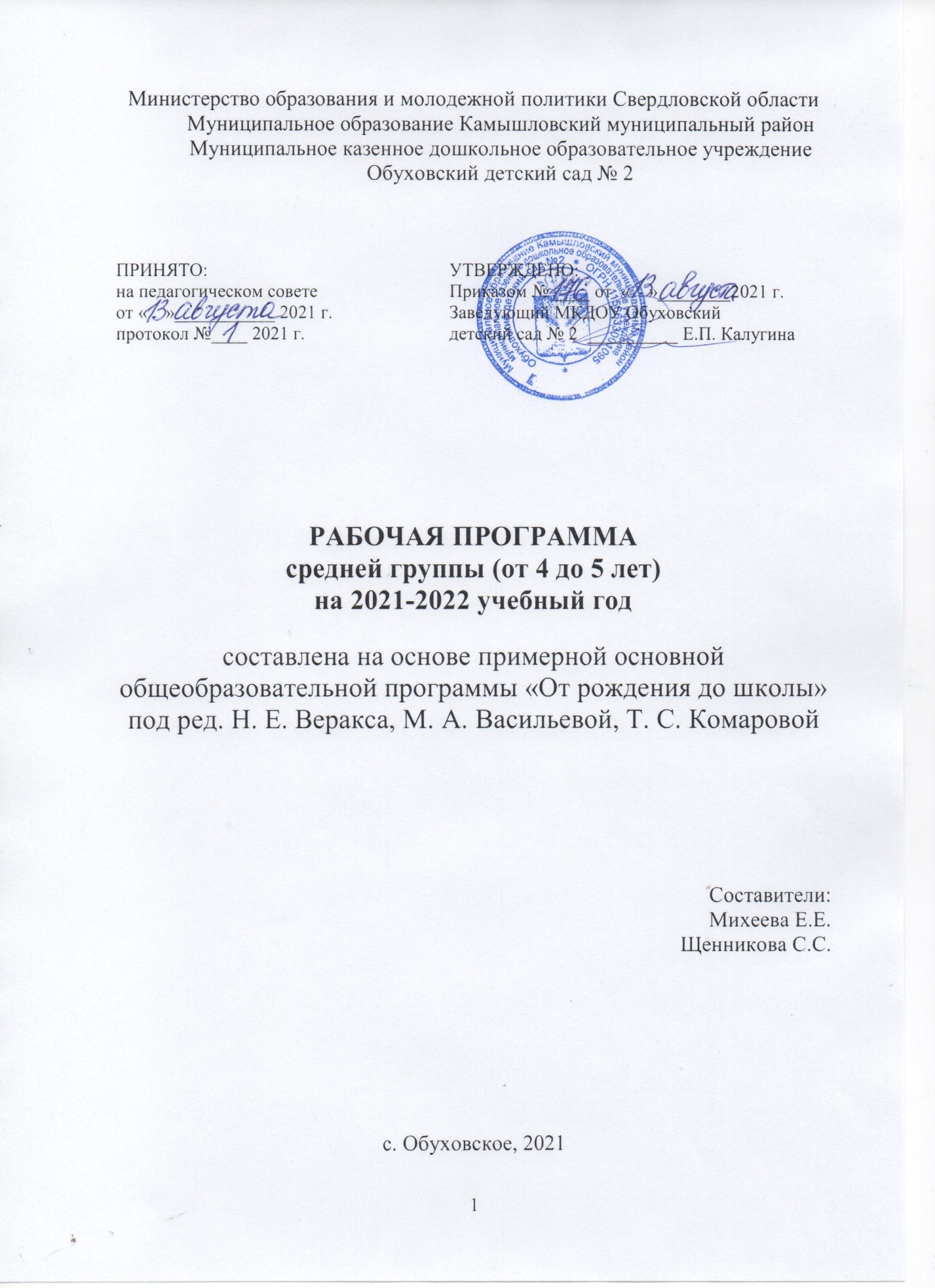 Муниципальное образование Камышловский муниципальный районМуниципальное казенное дошкольное образовательное учреждениеОбуховский детский сад № 2РАБОЧАЯ ПРОГРАММАсредней группы (от 4 до 5 лет)на 2021-2022 учебный годсоставлена на основе примерной основнойобщеобразовательной программы «От рождения до школы»под ред. Н. Е. Веракса, М. А. Васильевой, Т. С. КомаровойСоставители:Михеева Е.Е.Щенникова С.С.с. Обуховское, 2021ОГЛАВЛЕНИЕЦелевой раздел……………………………………………………………….3Пояснительная записка к рабочей программе …………………………..3Введение ………………………………………..……………………3Цели и задачи  реализации программы….........................................5Принципы и подходы к формированию и реализации рабочей программы……………………………………………………………..7Значимые характеристики для разработки и реализации рабочей программы средней группы…………………………………………..9Планируемые результаты как ориентиры освоения воспитанниками программы ДО ……………………….…………..13Содержательный раздел…………………………………………………...15Особенности образовательной деятельности и содержание психолого-педагогической работы по образовательным областям……………………………………………………………….15Формы,  методы и средства реализации программы с учетом возрастных и индивидуальных особенностей воспитанников, специфики их образовательных потребностей и интересов………..20Особенности образовательной деятельности разных видов и культурных практик:…………………………………………………..25Система физкультурно-оздоровительной работы……………….25Региональный компонент………………………………………….27Способы и направления поддержки детской инициативы…………29Особенности взаимодействия педагогического коллектива с семьями воспитанников (план работы с родителями)……….……..30Организационный раздел………………………………………………38Материально-техническое обеспечение программы, обеспеченность методическими материалами и средствами обучения и воспитания (по образовательным областям)……………………………383.1.1. Организация развивающей предметно-пространственной среды……………………………………………………………………….383.2. Организация режима пребывания детей в ДОУ……………………...…...423.3. План образовательной деятельности………………………….…………...443.4. Расписание непосредственной организационной образовательной деятельности……………………………………………………………...……...443.5. Модель организации воспитательно-образовательного процесса……….473.6. Особенности традиционных событий, праздников, мероприятий………483.7. Календарно-тематическое планирование по образовательным областям……………………………………………………..…………………...52IV. Краткая презентация рабочей программы…………………….……102Список литературы1. Целевой раздел. Пояснительная записка к рабочей программе Введение Планирование и организация образовательной деятельности  в средней  группе осуществляется в соответствии с ОПДО,  с учетом Примерной общеобразовательной программы дошкольного образования «От рождения до школы» под ред. Н.Е. Вераксы, Т.С. Комаровой, М.А. Васильевой и парциальных программ, представленных в учебно-методическом комплексе рабочей программы.Организация воспитательно – образовательной работы с детьми осуществляется в течение всего времени пребывания ребёнка в детском саду.В планировании и организации образовательной деятельности с детьми максимально учитываются возрастные и индивидуальные особенности детей группы. Программа определяет содержание и организацию образовательного процесса средней группы муниципального казённого дошкольного образовательного учреждения Обуховский детский  сад №2  (Далее МКДОУ)Данная Программа  разработана в соответствии со следующими нормативными документами: Федеральный закон от 29.12.2012 N 273-ФЗ (ред. от 13.07.2015) «Об образовании в РФ» (с изменениями и дополнениями, вступ. в силу с 13.07.2021);Федеральный государственный образовательный стандарт дошкольного образования (Утвержден приказом Министерства образования и науки РФ от 17.10. . N 1155) с изм.и доп.от 21.01.2019;Постановление Правительства РФ от 23.05.2015 N 497 «О Федеральной целевой программе развития образования на 2016 - 2020 годы»,Государственная программа РФ «Развитие образования» на 2018-2025 годы Утверждена постановлением Правительства РФ от 26.12.2017 №1642;Постановление Главного государственного санитарного врача РФ от 28 сентября 2020 г №28  «Об утверждении СанПиН 2.4.3648-20 «Санитарно-эпидемиологические требования к организации воспитания и обучения, отдыха и оздоровления детей и молодежи»;Письмо Минобрнауки России от 08.08.2013 N 08-1063 «О рекомендациях по порядку комплектования дошкольных образовательных учреждений» (вместе с «Рекомендациями по порядку комплектования образовательных учреждений, реализующих основную общеобразовательную программу дошкольного образования»);Приказ Министерства просвещения РФ0т 31 июля 2020 г№373 «Об утверждении Порядка организации и осуществления образовательной деятельности по основным общеобразовательным программам-образовательным программам дошкольного образования»; Приказ Министерства просвещения РФ от 21 января 2020 г №32 «О внесении изменений в Порядок организации и осуществления образовательной деятельности по основным общеобразовательным программам – образовательным программам дошкольного образования, утвержденный приказом Министерства образования и науки РФ от 30.08.2013  №1014»Указ Президента РФ от 24 марта 2014 года № 172 «О ФСК ГТО», Постановление Правительства РФ «Об утверждении положения о всероссийском физкультурно-спортивном комплексе "Готов к труду и обороне" (ГТО) от 11 июня 2014 г. N 540.Закон Свердловской области от 15 июля 2013 г. N 78-ОЗ  «Об образовании в Свердловской области».Устав МКДОУ Обуховский детский сад № 2.Основные локальные акты Организации.1.1.2.Цели и задачи деятельности ДОУ по реализации программыЦели программы — создание благоприятных условий для полноценного проживания ребенком дошкольного детства, формирование основ базовой культуры личности, всестороннее развитие психических и физических качеств в соответствии с возрастными и индивидуальными особенностями, подготовка к жизни в современном обществе, формирование предпосылок к учебной деятельности, обеспечение безопасности жизнедеятельности дошкольника.Программа средней группы обеспечивает развитие личности детей дошкольного возраста в различных видах общения и деятельности с учетом их возрастных, индивидуальных, психологических и физиологических особенностей и направлена на решение задач: охраны и укрепления физического и психологического здоровья детей, в том числе их эмоционального благополучия;обеспечения равных возможностей для полноценного развития каждого ребенка в период дошкольного детства независимо от места жительства, пола, нации, языка, социального статуса, психофизиологических и других особенностей (в том числе ограниченных возможностей здоровья);обеспечение преемственности целей, задач и содержания образования, реализуемых в рамках образовательных программ различных уровней;создание благоприятных условий развития детей в соответствии с их возрастными и индивидуальными особенностями и склонностями, развития способностей и творческого потенциала каждого ребенка как субъекта отношений с самим собой, другими детьми, взрослыми и миром;объединения обучения и воспитания в целостный образовательный процесс на основе духовно-нравственных и социокультурных ценностей и принятых в обществе правил и норм поведения в интересах человека, семьи, общества;формирования общей культуры личности детей, в том числе ценностей здорового образа жизни, развития их социальных, нравственных, эстетических, интеллектуальных, физических качеств, инициативности, самостоятельности  и ответственности ребенка, формирования предпосылок учебной деятельности;обеспечения вариативности и разнообразия содержания Программы и организационных форм дошкольного образования, возможности формирования Программ различной направленности с учетом образовательных потребностей, способностей и состояния здоровья детей;формирования социокультурной среды, соответствующей возрастным, индивидуальным, психологическим и физиологическим особенностям детей;обеспечения психолого-педагогической поддержки семьи и повышения компетентности родителей в вопросах развития и образования, охраны и укрепления здоровья детей.От педагогического мастерства каждого воспитателя, его культуры, любви к детям зависят уровень общего развития, которого достигнет ребенок, и степень прочности приобретенных им нравственных качеств. Заботясь о здоровье и всестороннем воспитании детей, педагоги дошкольных образовательных учреждений совместно с семьей должны стремиться сделать счастливым детство каждого ребенка.1.1.3.Принципы и подходы к формированию и реализации рабочей программыПредставляется целесообразным выделение нескольких групп принципов формирования программы:Принципы, сформулированные в ФГОС  ДО1. поддержка разнообразия детства; сохранение уникальности и самоценности детства как важного этапа в общем развитии человека, самоценность детства - понимание (рассмотрение) детства как периода жизни значимого самого по себе, без всяких условий; значимого тем, что происходит с ребенком сейчас, а не тем, что этот период есть период подготовки к следующему периоду;2. личностно-развивающий и гуманистический характер взаимодействия взрослых (родителей (законных представителей), педагогических и иных работников ДОУ) и детей;3. уважение личности ребенка;4. реализация программы в формах, специфических для детей данной возрастной группы, прежде всего в форме игры, познавательной и исследовательской деятельности, в форме творческой активности, обеспечивающей художественно-эстетическое развитие ребенка.Основные принципы дошкольного образования1. полноценное проживание ребенком всех этапов детства (младенческого, раннего и дошкольного возраста), обогащение (амплификация) детского развития;2. построение образовательной деятельности на основе индивидуальных особенностей каждого ребенка, при котором сам ребенок становится активным в выборе содержания своего образования, становится субъектом образования (далее - индивидуализация дошкольного образования);3. содействие и сотрудничество детей и взрослых, признание ребенка полноценным участником (субъектом) образовательных отношений;4. поддержка инициативы детей в различных видах деятельности;5. сотрудничество ДОУ с семьей;6. приобщение детей к социокультурным нормам, традициям семьи, общества и государства;7. формирование познавательных интересов и познавательных действий ребенка в различных видах деятельности;8. возрастная адекватность дошкольного образования (соответствие условий, требований, методов возрасту и особенностям развития);9. учет этнокультурной ситуации развития детей.Принципы, сформулированные в примерной основной общеобразовательной программе дошкольного образования «От рождения до школы»Программа является современной интегративной, реализует деятельностный подход к развитию ребенка и культурологический подход к отбору содержания образования.Принципы:принцип развивающего образования, целью которого является психическое развитие ребенка;принципы научной обоснованности и практической применимости, основывается на базовых положениях возрастной психологии и дошкольной педагогики;решение поставленные цели и задачи на разумном минимально необходимом и достаточном материале, не допуская перегруженности детей;единство воспитательных, развивающих и обучающих целей и задач образования дошкольников;принципа интеграции образовательных областей в соответствии с возрастными возможностями и особенностями детей, а также спецификой образовательных областей;принцип комплексно-тематического построения образовательного процесса. Данный подход подразумевает широкое использование разнообразных форм работы с детьми как в совместной деятельности взрослого и детей, так и в самостоятельной деятельности детей и использует ведущую деятельность дошкольника — игру как основу организации жизнедеятельности детского сообщества.Значимые характеристики для разработки и реализации рабочей программы средней группы Возрастные особенности детей 4 – 5 летВ игровой деятельности детей среднего дошкольного возраста появляются ролевые взаимодействия. Они указывают на то, что дошкольники начинают отделять себя от принятой роли. В процессе игры роли могут меняться. Игровые действия начинают выполняться не ради их самих, ради смысла игры. Происходит разделение игровых и реальных взаимодействий детей. Значительное развитие получает изобразительная деятельность. Рисунок становится предметным и детализированным. Графическое изображение человека характеризуется наличием туловища, глаз, рта, носа, волос, иногда одежды и ее деталей. Совершенствуется техническая сторона изобразительной деятельности. Дети могут рисовать основные геометрические фигуры, вырезать ножницами, наклеивать изображения на бумагу и т.д.Усложняется конструирование. Постройки могут включать 5-6 деталей. Формируются навыки конструирования по собственному замыслу, а также планирование последовательности действий.Двигательная сфера ребенка характеризуется позитивными изменениями мелкой и крупной моторики. Развиваются ловкость, координация движений. Дети в этом возрасте лучше, чем младшие дошкольники, удерживают равновесие, перешагивают через небольшие преграды. Усложняются игры с мячом.К концу среднего дошкольного возраста восприятие детей становится более развитым. Они оказываются способными назвать форму, на которую похож тот или иной предмет. Могут вычленять в сложных объектах простые формы и из простых форм воссоздавать сложные объекты. Дети способны упорядочить группы предметов по сенсорному признаку — величине, цвету; выделить такие параметры, как высота, длина и ширина. Совершенствуется ориентация в пространстве.Возрастает объем памяти. Дети запоминают до 7-8 названий предметов. Начинает складываться произвольное запоминание: дети способны принять задачу на запоминание, помнят поручения взрослых, могут выучить небольшое стихотворение и т.д.Начинает развиваться образное мышление. Дети оказываются способными использовать простые схематизированные изображения для решения несложных задач. Дошкольники могут строить по схеме, решать лабиринтные задачи. Развивается предвосхищение. На основе пространственного расположения объектов дети могут сказать, что произойдет в результате их взаимодействия. Однако при этом им трудно встать на позицию другого наблюдателя и во внутреннем плане совершить мысленное преобразование образа.Продолжает развиваться воображение. Формируются такие его особенности, как оригинальность и произвольность. Дети могут самостоятельно придумать небольшую сказку на заданную тему.Увеличивается устойчивость внимания. Ребенку оказывается доступной сосредоточенная деятельность в течение 15-20 минут. Он способен удерживать в памяти при выполнении каких-либо действий несложное условие,В среднем дошкольном возрасте улучшается произношение звуков и дикция. Речь становится   предметом  активности  детей.   Они  удачно  имитируют  голоса  животных, интонационно выделяют речь тех или иных персонажей. Интерес вызывают ритмическая структура речи, рифмы.Развивается грамматическая сторона речи. Дошкольники занимаются словотворчеством на основе грамматических правил. Речь детей при взаимодействии друг с другом носит ситуативный характер, а при общении с взрослым становится вне ситуативной.Изменяется содержание общения ребенка и взрослого. Оно выходит за пределы конкретной ситуации, в которой оказывается ребенок. Ведущим становится познавательный мотив. Информация, которую ребенок получает в процессе общения, может быть сложной и трудной для понимания, но она вызывает у него интерес.У детей формируется потребность в уважении со стороны взрослого, для них оказывается чрезвычайно важной его похвала. Это приводит к их повышенной обидчивости на замечания. Повышенная обидчивость представляет собой возрастной феномен.Основные достижения возраста связаны с развитием игровой деятельности; появлением ролевых и реальных взаимодействий; с развитием изобразительной деятельности; конструированием по замыслу, планированием; совершенствованием восприятия, развитием образного мышления и воображения, эгоцентричностью познавательной позиции; развитием памяти, внимания, речи, познавательной мотивации, совершенствования восприятия; формированием потребности в уважении со стороны взрослого, появлением обидчивости, конкурентности, соревновательности со сверстниками, дальнейшим развитием образа Я ребенка, его детализацией.	Ребенок в 4-5 лет имеет представление о том, как надо (не надо) себя вести, об особенностях полового поведения. В поведении сверстников и своем выделяет его несоответствие нормам и правилам. Эмоционально переживает, когда поступает не так, «как надо». Усиливается взаимный контроль детей за поведением друг друга. Без напоминания взрослого в состоянии убрать игрушки, выполнять трудовые обязанности, доводить дело до конца.  Однако в процессе самой деятельности может отвлекаться на более интересные занятия. Во взаимодействии с другими проявляет (но не всегда) социально одобряемые формы поведения.Анализ контингента воспитанниковВ программе учитываются следующие условия:Климатические условия:При организации образовательного процесса учитываются климатические особенности региона. Свердловская область – средняя полоса России: время начала и окончания тех или иных явлений (листопад, таяние снега и т.д.) и интенсивность их протекания; состав флоры и фауны; длительность светового дня; погодные условия и т.д. основными чертами климата являются: холодная зима и сухое жаркое лето.В режим дня группы ежедневно включены утренняя гимнастика, дыхательная гимнастика после сна. В холодное время года сокращается пребывание детей на открытом воздухе. В теплое время года – жизнедеятельность детей, преимущественно, организуется на открытом воздухе. Исходя из климатических особенностей региона, график образовательного процесса составляется в соответствии с выделением двух периодов:1. Холодный период: учебный год (сентябрь – май, составляется определенный режим дня и расписание непосредственно образовательной деятельности). СанПиН п.11.5, 11.62. Летний период (июнь – август, для которого составляется другой режим дня)Национально-этнические особенности населения:Программа учитывает преобладающее количество семей по национальному и языковому составу – русские и русскоязычные, поэтому реализует социокультурные ценности русского народа. Обучение и воспитание ведется на русском языке. Содержание образовательных областей строится на основании российских и региональных образовательных ценностей. Основной контингент воспитанников проживает в условиях города. Реализация части, формируемой участниками, осуществляется через знакомство с национально-культурными особенностями Обуховского сельского поселения Камышловского района. Знакомясь с родным краем, его достопримечательностями, ребёнок учится осознавать себя, живущим в определенный временной период, в определённых этнокультурных условиях. Данная информация реализуется через целевые прогулки, беседы, проекты в определённые тематические недели, посвященные городу Камышлову, селу Обуховское, Камышловского района.В тоже время Программа учитывает наличие в ДОУ детей из семей, мигрировавших из других стран, в связи с чем в нее включаются разделы по ознакомлению дошкольников с культурными традициями разных национальностей: с произведениями устного народного творчества, героями мифов и эпоса, образцами декоративно-прикладного искусства, национальных костюмов, особенностями организации жилища и быта.Планируемые результаты как ориентиры освоения воспитанниками программы ДОЦелевые ориентиры на этапе завершения дошкольного образования:Ребенок овладевает основными культурными способами деятельности, проявляет инициативу и самостоятельность в разных видах деятельности - игре, общении, познавательно-исследовательской деятельности, конструировании и др.; способен выбирать себе род занятий, участников по совместной деятельности.Ребенок обладает установкой положительного отношения к миру, к разным видам труда, другим людям и самому себе, обладает чувством собственного достоинства; активно взаимодействует со сверстниками и взрослыми, участвует в совместных играх. Способен договариваться, учитывать интересы и чувства других, сопереживать неудачам и радоваться успехам других, адекватно проявляет свои чувства, в том числе чувство веры в себя, старается разрешать конфликты, умеет выражать и отстаивать свою позицию по разным вопросам.Способен сотрудничать и выполнять как лидерские, так и исполнительские функции в совместной деятельности.Понимает, что все люди равны вне зависимости от их социального происхождения, этнической принадлежности, религиозных и других верований, их физических и психических особенностей.Проявляет эмпатию по отношению к другим людям, готовность прийти на помощь тем, кто в этом нуждается. Проявляет умение слышать других и стремление быть понятым другими.Ребенок достаточно хорошо владеет устной речью, может выражать свои мысли и желания, может использовать речь для выражения своих мыслей, чувств и желаний, построения речевого высказывания в ситуации общения, может выделять звуки в словах, у ребенка складываются предпосылки грамотности.У ребенка развита крупная и мелкая моторика; он подвижен, вынослив, владеет основными движениями, может контролировать свои движения и управлять ими.ребенок способен к волевым усилиям, может следовать социальным нормам поведения и правилам в разных видах деятельности, во взаимоотношениях со взрослыми и сверстниками, может соблюдать правила безопасного поведения и личной гигиены.Проявляет ответственность за начатое дело.Ребенок проявляет любознательность, задает вопросы взрослым и сверстникам, интересуется причинно-следственными связями, пытается самостоятельно придумывать объяснения явлениям природы и поступкам людей; склонен наблюдать, экспериментировать. Обладает начальными знаниями о себе, о природном и социальном мире, в котором он живет; знаком с произведениями детской литературы, обладает элементарными представлениями из области живой природы, естествознания, математики, истории и т.п.; ребенок способен к принятию собственных решений, опираясь на свои знания и умения в различных видах деятельности.Открыт новому, то есть проявляет желание узнавать новое, самостоятельно добывать новые знания; положительно относится к обучению в школе.Проявляет уважение к жизни (в различных ее формах) и заботу об окружающей среде.Эмоционально отзывается на красоту окружающего мира, произведения народного и профессионального искусства (музыку, танцы, театральную деятельность, изобразительную деятельность и т. д.). Проявляет патриотические чувства, ощущает гордость за свою страну, ее достижения, имеет представление о ее географическом разнообразии, многонациональности, важнейших исторических событиях.Имеет первичные представления о себе, семье, традиционных семейных ценностях, включая традиционные гендерные ориентации, проявляет уважение к своему и противоположному полу.Соблюдает элементарные общепринятые нормы, имеет первичные ценностные представления о том, «что такое хорошо и что такое плохо», стремится поступать хорошо; проявляет уважение к старшим и заботу о младших.Имеет начальные представления о здоровом образе жизни. Воспринимает здоровый образ жизни как ценность.II.Содержательный раздел2.1.Особенности образовательной деятельности и содержание психолого-педагогической работы по образовательным областямСодержание программы определяется в соответствии с направлениями развития ребенка, соответствует основным положениям возрастной психологии и дошкольной педагогики и обеспечивает единство воспитательных, развивающих и обучающих целей и задач.Целостность педагогического процесса в ДОУ обеспечивается реализацией Примерной общеобразовательной программы дошкольного образования «От рождения до школы» под редакцией Н. Е. Вераксы, Т. С. Комаровой, М. А. Васильевой в соответствии с ФГОС ДОВоспитание и обучение осуществляется на русском языке - государственном языке России. Содержание Программы обеспечивает развитие личности, мотивации и способностей детей в различных видах деятельности и охватывает следующие образовательные области: социально-коммуникативное развитие;познавательное развитие;речевое развитие;художественно-эстетическое развитие;физическое развитие. СОЦИАЛЬНО-КОММУНИКАТИВНОЕ РАЗВИТИЕСодержание образовательной области «Социально-коммуникативное развитие» (обязательная часть) с детьми направлено на:усвоение норм и ценностей, принятых в обществе, включая моральные и нравственные ценности; развитие общения и взаимодействия ребенка со взрослыми и сверстниками;становление самостоятельности, целенаправленности и само регуляции собственных действий; развитие социального и эмоционального интеллекта, эмоциональной отзывчивости, сопереживания, формирование готовности к совместной деятельности со сверстниками, формирование уважительного отношения и чувства принадлежности к своей семье и к сообществу детей и взрослых в Организации;формирование позитивных установок к различным видам труда и творчества; формирование основ безопасного поведения в быту, социуме, природеПсихолого-педагогическая работа по реализации образовательной области «Социально-коммуникативное развитие» осуществляется по таким основным направлениям:социализация, развитие общения, нравственное воспитание;ребенок в семье и сообществе;самообслуживание, самостоятельность, трудовое воспитание; формирование основ безопасности.Содержание психолого-педагогической работы смотрите в примерной общеобразовательной программе дошкольного образования «От рождения до школы» под редакцией Н.Е. Вераксы, Т.С.Комаровой, М.А.Васильевой (М.: МОЗАИКА-СИНТЕЗ, 2015), стр.48.ПОЗНАВАТЕЛЬНОЕ РАЗВИТИЕСодержание образовательной области «Познавательное развитие»  (обязательная часть) предполагает:развитие интересов детей, любознательности и познавательной мотивации; формирование познавательных действий, становление сознания; развитие воображения и творческой активности; формирование первичных представлений о себе, других людях, объектах окружающего мира, о свойствах и отношениях объектов окружающего мира (форме, цвете, размере, материале, звучании, ритме, темпе, количестве, числе, части и целом, пространстве и времени, движении и покое, причинах и следствиях и др.), о малой родине и Отечестве, представлений о социокультурных ценностях нашего народа, об отечественных традициях и праздниках, о планете Земля как общем доме людей, об особенностях ее природы, многообразии стран и народов мира.Психолого-педагогическая работа по реализации образовательной области «Познавательное развитие» осуществляется по таким основным направлениям: развитие познавательно-исследовательской деятельности;  ознакомление с социальным миром;  формирование элементарных математических представлений;  ознакомление с предметным окружением;  ознакомление с миром природы;Содержание психолого-педагогической работы смотрите в примерной общеобразовательной программе дошкольного образования «От рождения до школы» под редакцией Н.Е. Вераксы, Т.С.Комаровой, М.А.Васильевой (М.: МОЗАИКА-СИНТЕЗ, 2015), стр.65.РЕЧЕВОЕ РАЗВИТИЕСодержание образовательной области «Речевое развитие» (обязательная часть), включает:владение речью как средством общения и культуры; обогащение активного словаря; развитие связной, грамматически правильной диалогической и монологической речи;развитие речевого творчества; развитие звуковой и интонационной культуры речи, фонематического слуха;знакомство с книжной культурой, детской литературой, понимание на слух текстов различных жанров детской литературы; формирование звуковой аналитико-синтетической активности как предпосылки обучения грамоте.Психолого-педагогическая работа в ДОУ по реализации образовательной области «Речевое развитие» осуществляется по таким основным направлениям:развитие речи; приобщение к художественной литературе.Содержание психолого-педагогической работы смотрите в примерной общеобразовательной программе дошкольного образования «От рождения до школы» под редакцией Н.Е. Вераксы, Т.С.Комаровой, М.А.Васильевой (М.: МОЗАИКА-СИНТЕЗ, 2015), стр.91.ХУДОЖЕСТВЕННО-ЭСТЕТИЧЕСКОЕ РАЗВИТИЕСодержание образовательной области «Художественно-эстетическое развитие» (обязательная часть) предполагает:развитие предпосылок ценностно-смыслового восприятия и понимания произведений искусства (словесного, музыкального, изобразительного), мира природы; становление эстетического отношения к окружающему миру; формирование элементарных представлений о видах искусства;восприятие музыки, художественной литературы, фольклора; стимулирование сопереживания персонажам художественных произведений; реализацию самостоятельной творческой деятельности детей (изобразительной, конструктивно-модельной, музыкальной и др.).Психолого-педагогическая работа в ДОУ по реализации образовательной области «Художественно-эстетическое развитие» осуществляется по таким основным направлениям:приобщение к искусству;изобразительная деятельность;конструктивно-модельная деятельность;музыкальная деятельность.Содержание психолого-педагогической работы смотрите в примерной общеобразовательной программе дошкольного образования «От рождения до школы» под редакцией Н.Е. Вераксы, Т.С.Комаровой, М.А.Васильевой (М.: МОЗАИКА-СИНТЕЗ, 2015), стр.103.ФИЗИЧЕСКОЕ РАЗВИТИЕСодержание образовательной области «Физическое развитие»  включает: приобретение опыта в следующих видах деятельности детей: двигательной, в том числе связанной с выполнением упражнений, направленных на развитие таких физических качеств, как координация и гибкость; способствующих правильному формированию опорно-двигательной системы организма, развитию равновесия, координации движения, крупной и мелкой моторики обеих рук, а также с правильным, не наносящем ущерба организму, выполнением основных движений (ходьба, бег, мягкие прыжки, повороты в обе стороны); формирование начальных представлений о некоторых видах спорта,  овладение подвижными играми с правилами; становление целенаправленности и само регуляции в двигательной сфере; становление ценностей здорового образа жизни, овладение его элементарными нормами и правилами (в питании, двигательном режиме, закаливании, при формировании полезных привычек и др.).Психолого-педагогическая работа в ДОУ по реализации образовательной области «Физическое развитие» осуществляется по таким основным направлениям:формирование начальных представлений о здоровом образе жизни;физическая культура.Содержание психолого-педагогической работы смотрите в примерной общеобразовательной программе дошкольного образования «От рождения до школы» под редакцией Н.Е. Вераксы, Т.С.Комаровой, М.А.Васильевой (М.: МОЗАИКА-СИНТЕЗ, 2015), стр.129.2.2.Формы, методы и средства реализации программы с учетом возрастных и индивидуальных особенностей воспитанников, специфики их образовательных потребностей и интересовВажнейшим условием реализации программы является создание развивающей и эмоционально комфортной для ребенка образовательной среды. Пребывание в детском саду должно доставлять ребенку радость, а образовательные ситуации должны быть увлекательными.Важнейшие образовательные ориентиры:обеспечение эмоционального благополучия детей;создание условий для формирования доброжелательного и внимательного отношения детей к другим людям;развитие детской самостоятельности (инициативности, автономии и ответственности);развитие детских способностей, формирующихся в разных видах деятельности.ОО «Социально-коммуникативное развитие»ОО «Познавательное развитие»ОО «Речевое развитие»ОО «Художественно-эстетическое развитие»ОО «Физическое развитие»Оптимальные условия для развития ребенка – это продуманное соотношение свободной, регламентируемой и нерегламентированной (совместная деятельность педагогов и детей и самостоятельная деятельность детей) форм деятельности ребенка. Образовательная деятельность вне организованных занятий обеспечивает максимальный учет особенностей и возможностей ребенка, его интересы и склонности. В течение дня во всех возрастных группах предусмотрен определенный баланс различных видов деятельности:Максимально допустимый объем недельной образовательной нагрузки, включая реализацию дополнительных образовательных программ, для детей пятого года жизни (средняя группа) составляет 4 часа. Продолжительность непрерывной непосредственно образовательной деятельности для детей 5-го года жизни - не более 20 минут. Максимально допустимый объем образовательной нагрузки в первой половине дня в средней группе не превышает 30 и 40 минут соответственно.В середине времени, отведенного на непрерывную образовательную деятельность, проводят физкультминутки. Перерывы между периодами непосредственно образовательной деятельности - не менее 10 минут.Непосредственно образовательная деятельность физкультурно-оздоровительного и эстетического цикла занимает не менее 50% общего времени, отведенного на непосредственно образовательную деятельность.Непосредственно-образовательная деятельность, требующая повышенной познавательной активности и умственного напряжения детей, проводится в первую половину дня и в дни наиболее высокой работоспособности (вторник, среда), сочетается с физкультурными и музыкальными занятиями.2.3.Особенности образовательной деятельности разных видов и культурных практикСистема физкультурно-оздоровительной работыЦель: Сохранение и укрепление здоровья детей, формирование у детей, педагогов и родителей ответственности в деле сохранения собственного здоровья.Основные принципы физкультурно-оздоровительной работы:принцип активности и сознательности - участие всего коллектива педагогов и родителей в поиске новых, эффективных методов и целенаправленной деятельности по оздоровлению  себя и детей.принцип научности - подкрепление проводимых мероприятий, направленных на укрепление   здоровья,  научно-обоснованными и практически-апробированными методиками.принцип комплексности и интегративности  - решение оздоровительных задач в системе всего учебно-воспитательного процесса и всех видов
деятельности.принцип результативности и преемственности -   поддержание связей между возрастными категориями, учет  разно уровневого развития и состояния здоровья детей.принцип результативности и гарантированности - реализация прав детей на получение необходимой помощи и  поддержки, гарантия положительных результатов независимо от   возраста и уровня физического развития.Система оздоровительной работы2.3.2.Региональный компонентОсновной целью работы является развитие духовно-нравственной культуры ребенка-дошкольника, формирование ценностных ориентаций средствами традиционной народной культуры родного края. Принципы работы:Системность и непрерывность.Личностно-ориентированный гуманистический характер взаимодействия детей и взрослых.Свобода индивидуального личностного развития.Признание приоритета ценностей внутреннего мира ребенка, опоры на позитивный внутренний потенциал развития ребенка.Принцип регионализации (учет специфики региона)В дошкольном возрасте формируются предпосылки гражданских качеств, представления о человеке, обществе культуре. Очень важно привить в этом возрасте чувство любви и привязанности  к  природным и культурным ценностям родного края, так как именно на этой основе воспитывается патриотизм. Поэтому в детском саду в образовательном процессе используются разнообразные методы и формы  организации детской деятельности: народные подвижные игры и забавы, дидактические игры, слушание музыки,  наблюдения в природе, чтение детской литературы, знакомство с народно-прикладным искусством и другое.2.4.Способы и направления поддержки детской инициативыДетская  инициатива проявляется в свободной самостоятельной деятельности детей по выбору и интересам. Возможность играть, рисовать, конструировать, сочинять и т.д. в соответствии с собственными интересами является важнейшим источником эмоционального благополучия ребёнка в детском саду. Самостоятельная деятельность детей протекает в основном  в утренний отрезок времени и во второй половине дня.Все виды деятельности детей осуществляются в форме самостоятельной инициативной деятельности:- самостоятельные сюжетно – ролевые, режиссёрские и театрализованные игры;- развивающие и логические игры;- музыкальные игры и импровизации;- речевые игры, игры с буквами, звуками и слогами;- самостоятельная деятельность в различных уголках группы по выбору детей;- самостоятельные опыты и эксперименты и др.Ребёнок данного возраста отличается высокой активностью и повышенным интересом  к окружающему миру.Воспитатель специально насыщает жизнь детей проблемными практическими и познавательными ситуациями, в которых детям необходимо применить освоенные приёмы. Для того, что бы поддержать детскую познавательную активность воспитатель должен проявлять доброжелательное, заинтересованное отношение к многочисленным детским вопросам и проблемам.В свободной деятельности дети по желанию выбирают интересные занятия в организованных в  группе центрах активности. Воспитатель специально создаёт ситуации общения для пробуждения эмоциональной отзывчивости детей, направляет её на сочувствие сверстникам, элементарную  взаимопомощь.Много внимания уделяется развитию творческих способностей детей – в игре, в изобразительной, музыкальной, театрализованной деятельности.В средней группе активно развивается детская самостоятельность. Деятельность воспитателя направлена на развитие целенаправленности действий, на умение детей устанавливать связь между целью деятельности  и её результатом, на умение находить и исправлять ошибки.В режимных моментах, в свободной детской деятельности воспитатель создаёт дополнительно развивающие проблемно – игровые ситуации, побуждающие дошкольников применить имеющийся опыт, проявить инициативу, активность для самостоятельного решения возникшей задачи.2.5. Особенности взаимодействия педагогического коллектива с семьями воспитанниковВажнейшим условием обеспечения целостного развития личности ребёнка является развитие конструктивного взаимодействия с семьей.Ведущая цель – создание необходимых условий для формирования позитивных взаимоотношений с семьями воспитанников и развития компетентности родителей; обеспечение права родителей на уважение и понимание, на участие в жизни детского сада.При реализации ООП ДО учитывается участие родителей, как субъектов образовательного процесса, которое заключается в:содействии и сотрудничестве детей и взрослых, признании ребенка полноценным участником (субъектом) образовательных отношений;сотрудничестве воспитателей и семьи;приобщении детей к социокультурным нормам и традициям семьи;учете этнокультурной ситуации развития детей;взаимодействии  с родителями (законными представителями)  по вопросам образования ребенка, непосредственного вовлечения их в образовательную деятельность, в том числе посредством создания образовательных проектов совместно с семьей на основе выявления потребностей и поддержки образовательных инициатив семьи;обсуждении с родителями (законными представителями) детей вопросов, связанных с реализацией ООП ДО.ЗадачиОбеспечение психолого-педагогической поддержки семьи и повышения компетентности родителей (законных представителей) в  вопросах развития образования, охраны и укрепления здоровья детей;Включение родителей в объективную оценку соответствия образовательной деятельности Организации требованиям Стандарта;Оказание помощи родителям (законным представителям) в воспитании детей, охране и укреплении их физического и психического здоровья, в развитии индивидуальных способностей и необходимой коррекции нарушений их развития;Поддержка родителей (законных представителей) в воспитании детей, охране и укреплении их здоровья, вовлечение семей непосредственно в образовательную деятельность.Принципы взаимодействия с родителями1.Доброжелательный стиль общения педагогов с родителями.2.Индивидуальный подход.3.Сотрудничество, а не наставничество. 4.Динамичность.1.Доброжелательный стиль общения педагогов с родителями.Позитивный настрой на общение является тем самым прочным фундаментом, на котором строится вся работа педагогов группы с родителями. В общении с родителями неуместны: категоричность, требовательный тон. Ведь любая прекрасно выстроенная модель взаимодействия с семьей останется «модель на бумаге», если не выработает для себя конкретных форм общения с родителями. Доброжелательное взаимодействие педагога с родителями значит гораздо больше, чем отдельно проведенное мероприятие2. Индивидуальный подход необходим не только на работе с детьми, но и в работе с родителями. Педагог, общаясь с родителями, должен чувствовать ситуацию, настроение мамы и папы. Здесь и пригодится человеческое и педагогическое умение успокоить, посочувствовать и вместе подумать, как помочь в той или иной ситуации.3. Сотрудничество, а не наставничество. Современные мамы и папы в большинстве своем люди грамотные, осведомленные и, конечно, хорошо знающие, как им надо воспитывать собственных детей. Поэтому позиция наставления и простой пропаганды педагогических знаний сегодня вряд ли принесет положительные результаты. Гораздо эффективнее будут создание атмосферы взаимопомощи и поддержки семьи в сложных педагогических ситуациях, демонстрация заинтересованности коллектива в  проблемах семьи и искреннее желание помочь.4. Динамичность. Детский сад сегодня должен находиться в режиме развития, а не функционирования, представлять собой мобильную систему, быстро реагировать на изменения социального состава родителей, их образовательные потребности и воспитательные запросы. В зависимости от этого должны меняться формы и направления работы детского сада с семьей.Содержание работы с родителямиСодержание направлений работы с семьей по образовательным областям:«Физическое развитие»:-информирование родителей о факторах, влияющих на физическое здоровье ребенка (спокойное общение, питание,   закаливание, движение). -привлечение родителей к участию в совместных с детьми физкультурных праздниках и других мероприятиях.«Социально-коммуникативное развитие»:-ознакомление родителей с опасными для здоровья ребенка ситуациями (дома, на даче, на дороге, в лесу, у водоема) и способами поведения в них. -формирование у родителей интереса  в развитии игровой деятельности детей, обеспечивающей успешную социализацию, усвоение гендерного поведения. -изучение традиции трудового воспитания в семьях воспитанников.«Речевое развитие»:-формирование у  родителей представления о ценности домашнего чтения. «Познавательное развитие»:-ориентирование родителей на развитие у ребенка потребности к познанию, общению со взрослыми и сверстниками.«Художественно-эстетическое развитие» -поддержание стремления родителей развивать художественную деятельность детей в детском саду и дома. -раскрытие возможности музыки как средства благоприятного воздействия на психическое здоровье ребенка.Перспективно-тематическое планирование по работе с родителями на 2021-2022 учебный год в средней группе Социальный портрет группыУровень образованности родителейНациональность3.Организационный  разделМатериально-техническое обеспечение программы, обеспеченность методическими материалами и средствами обучения и воспитания (по образовательным областям)3.1.1. Организация развивающей предметно-пространственной средыТребования к развивающей предметно-пространственной среде1. Развивающая предметно-пространственная среда обеспечивает максимальную реализацию образовательного потенциала пространства  ДОУ, группы, а также территории, прилегающей к ДОУ, материалов, оборудования и инвентаря для развития детей дошкольного возраста в соответствии с особенностями каждого возрастного этапа, охраны и укрепления их здоровья, учета особенностей и коррекции недостатков их развития.2. Развивающая предметно-пространственная среда должна обеспечивать возможность общения и совместной деятельности детей (в том числе детей разного возраста) и взрослых, двигательной активности детей, а также возможности для уединения.3. Развивающая предметно-пространственная среда должна обеспечивать:реализацию различных образовательных программ;учет национально-культурных, климатических условий, в которых осуществляется образовательная деятельность;учет возрастных особенностей детей.4. Развивающая предметно-пространственная среда должна быть содержательно-насыщенной, трансформируемой, полифункциональной, вариативной, доступной и безопасной.1) Насыщенность среды должна соответствовать возрастным возможностям детей и содержанию Программы.Образовательное пространство должно быть оснащено средствами обучения и воспитания (в том числе техническими), соответствующими материалами, в том числе расходным игровым, спортивным, оздоровительным оборудованием, инвентарем (в соответствии со спецификой Программы).Организация образовательного пространства и разнообразие материалов, оборудования и инвентаря (в здании и на участке) должны обеспечивать:игровую, познавательную, исследовательскую и творческую активность всех воспитанников, экспериментирование с доступными детям материалами (в том числе с песком и водой);двигательную активность, в том числе развитие крупной и мелкой моторики, участие в подвижных играх и соревнованиях;эмоциональное благополучие детей во взаимодействии с предметно-пространственным окружением;возможность самовыражения детей.Для детей младенческого и раннего возраста образовательное пространство должно предоставлять необходимые и достаточные возможности для движения, предметной и игровой деятельности с разными материалами.2) Трансформируемость пространства предполагает возможность изменений предметно-пространственной среды в зависимости от образовательной ситуации, в том числе от меняющихся интересов и возможностей детей.3) Полифункциональность материалов предполагает:возможность разнообразного использования различных составляющих предметной среды, например, детской мебели, матов, мягких модулей, ширм и т.д.;наличие в Организации или Группе полифункциональных (не обладающих жестко закрепленным способом употребления) предметов, в том числе природных материалов, пригодных для использования в разных видах детской активности (в том числе в качестве предметов-заместителей в детской игре).4) Вариативность среды предполагает:наличие в Организации или Группе различных пространств (для игры, конструирования, уединения и пр.), а также разнообразных материалов, игр, игрушек и оборудования, обеспечивающих свободный выбор детей;периодическую сменяемость игрового материала, появление новых предметов, стимулирующих игровую, двигательную, познавательную и исследовательскую активность детей.5) Доступность среды предполагает:доступность для воспитанников, в том числе детей с ограниченными возможностями здоровья и детей-инвалидов, всех помещений, где осуществляется образовательная деятельность;свободный доступ детей, в том числе детей с ограниченными возможностями здоровья, к играм, игрушкам, материалам, пособиям, обеспечивающим все основные виды детской активности;исправность и сохранность материалов и оборудования.6) Безопасность предметно-пространственной среды предполагает соответствие всех ее элементов требованиям по обеспечению надежности и безопасности их использования.В группах созданы следующие центры активности:3.2.Организация режима пребывания детей в ДОУЦикличность процессов жизнедеятельности обуславливают необходимость выполнение режима, представляющего собой рациональный порядок дня, оптимальное взаимодействие и определённую последовательность периодов подъёма и снижения активности, бодрствования и сна. Режим дня организуется с учётом физической и умственной работоспособности, а также эмоциональной реактивности в первой и во второй половине дня.    При составлении и организации режима дня учитываются повторяющиеся компоненты:  время приёма пищи;укладывание  на дневной сон;общая длительность пребывания ребёнка на открытом воздухе и в помещении при выполнении физических упражнений.  Режим дня соответствует возрастным особенностям детей средней группы  и способствует их гармоничному развитию. Максимальная продолжительность непрерывного бодрствования детей 4-5 лет составляет 5,5 - 6 часов.Режим дня средней группы (4-5 лет)В летний период времени  режим в детском саду несколько изменяется. Увеличивается время пребывания ребенка на свежем воздухе. Занятия с детьми в хорошую погоду, их игры переносятся на участок.3.3. План образовательной деятельностиУчебный план реализации ООП ДО в средней группе3.4. Расписание непосредственно организованной образовательной деятельностиРасписание непосредственно организованной образовательной деятельности составлено с учетом:рекомендаций программы «От рождения до школы» / Под ред. Н.Е. Вераксы, Т.С. Комаровой, М.А. Васильевой. Москва, Мозаика-Синтез, 2015 г., где представлена примерная сетка занятий с детьми по разным видам деятельности;соблюдения максимально допустимого объема недельной образовательной нагрузки на ребенка (СанПиН 2.4. 3648-20);рациональности соотношения эмоциональной, интеллектуальной и физической нагрузки на ребенка (непосредственно образовательная деятельность эстетического и физкультурно-оздоровительного цикла должна занимать не менее 50% общего времени);индивидуального подхода к ребенку при регулировании умственной и физической нагрузки.3.5.Модель организации воспитательно-образовательного процессаВоспитательно-образовательный процесс условно подразделен на:совместную деятельность с детьми: образовательную деятельность, осуществляемую в процессе организации различных видов детской деятельности;образовательную деятельность, осуществляемую в ходе режимных моментов;самостоятельную деятельность детей;взаимодействие с семьями детей по реализации основной образовательной программы дошкольного образования.Совместная деятельность взрослого и детейДвигательные подвижные дидактические игры, подвижные игры с правилами, игровые упражнения, соревнования.Игровая: сюжетные игры, игры с правилами.Продуктивная мастерская по изготовлению продуктов детского творчества, реализация проектовКоммуникативная беседа, ситуативный разговор, речевая ситуация, составление и отгадывание загадок, сюжетные игры, игры с правилами.Трудовая: совместные действия, поручение, задание.Познавательно-исследовательская: наблюдение, экскурсия, экспериментирование, коллекционирование, моделирование, реализация проекта, игры с правилами.Музыкально-художественная: слушание, исполнение, подвижные игры (с музыкальным сопровождением)Чтение художественной литературы: чтение, разучиваниеОбразовательная деятельность при проведении режимных моментов:физическое развитие: комплексы закаливающих процедур (оздоровительные прогулки, мытье рук прохладной водой перед каждым приемом пищи, воздушные ванны, ходьба босиком по ребристым дорожкам до и после сна), утренняя гимнастика, упражнения и подвижные игры во второй половине дня.социально-коммуникативное развитие: ситуативные беседы при проведении режимных моментов, подчеркивание их пользы; развитие трудовых навыков через поручения и задания, дежурства, навыки самообслуживания; помощь взрослым; участие детей в расстановке и уборке инвентаря и оборудования для занятий, формирование навыков безопасного поведения при проведении режимных моментов•речевое развитие: создание речевой развивающей среды; свободные диалоги с детьми в играх, наблюдениях, при восприятии картин, иллюстраций, мультфильмов; ситуативные разговоры с детьми; называние трудовых действий и гигиенических процедур, поощрение речевой активности детей; обсуждения (пользы закаливания, занятий физической культурой, гигиенических процедур)•познавательное развитие:  построение конструкций для подвижных игр и упражнений (из мягких блоков, спортивного оборудования);ситуативные беседы при проведении режимных моментов•художественно - эстетическое развитие: использование музыки в повседневной жизни детей, в игре, в досуговой деятельности, на прогулке, в изобразительной деятельности, при проведении утренней гимнастики, привлечение внимания детей к разнообразным звукам в окружающем мире, к оформлению помещения, привлекательности оборудования, красоте и чистоте окружающих помещений, предметов, игрушек.Самостоятельная деятельность детей:физическое развитие: самостоятельные подвижные игры, игры на свежем воздухе, спортивные игры и занятия (катание на санках, лыжах, велосипеде и пр.);социально-коммуникативное развитие: индивидуальные игры, совместные игры, все виды самостоятельной деятельности, предполагающие общение со сверстниками;речевое развитие: самостоятельное чтение детьми коротких стихотворений, самостоятельные игры по мотивам художественных произведений, самостоятельная работа в центрах  книги, театра.познавательное развитие: рассматривание книг и картинок; самостоятельное раскрашивание «умных раскрасок», развивающие настольно-печатные игры, игры на прогулке, дидактические игры (развивающие пазлы, рамки-вкладыши, парные картинки);художественно - эстетическое развитие: предоставление детям возможности самостоятельно рисовать, лепить, конструировать (преимущественно во второй половине дня); рассматривать репродукции картин, иллюстрации, музицировать (пение, танцы), играть на детских музыкальных инструментах (бубен, барабан, колокольчик и пр.), слушать музыку.Взаимодействие с семьямиПедагогическое просвещение родителей, обмен опытом.Совместное творчество детей и взрослых.3.6. Особенности традиционных событий, праздников, мероприятийВ основе лежит комплексно-тематическое планирование воспитательно-образовательной работы в ДОУ.	Цель: построение воспитательно–образовательного процесса, направленного на обеспечение единства воспитательных, развивающих и обучающих целей и задач, с учетом интеграции  на необходимом и достаточном материале, максимально приближаясь к разумному «минимуму» с учетом контингента воспитанников, их индивидуальных и возрастных особенностей, социального заказа родителей.	Организационной основой реализации комплексно-тематического принципа построения программы являются примерные темы (праздники, события, проекты), которые ориентированы на все направления развития ребенка дошкольного возраста и посвящены различным сторонам человеческого бытия, а так же вызывают личностный интерес детей к:Явлениям нравственной жизни ребенка Окружающей природеМиру искусства и литературы Традиционным для семьи, общества и государства праздничным событиямСобытиям, формирующим чувство гражданской принадлежности ребенка (родной город,  день народного единства, день защитника отечества и др.)Сезонным явлениям Народной культуре и традициям.Построение всего образовательного процесса вокруг одного центрального блока дает большие возможности для развития детей. Темы помогают организовать информацию оптимальным способом. У дошкольников появляются многочисленные возможности для практики, экспериментирования, развития основных навыков, понятийного мышления.Одной теме уделяется не менее одной недели. Тема отражается  в подборе материалов, находящихся в группе и центрах развития.Основные мероприятия, праздники, традиционные событияПлан развлечений средней группыПервое полугодиеВторое полугодие3.7. Календарно-тематическое планирование по образовательным областямОбразовательная область «Художественно-эстетическое развитие»Планирование работы по художественно-эстетическому развитию детей(проходит два раза в неделю, продолжительность - 20 мин.)Образовательная область «Художественно-эстетическое развитие».Планирование работы по конструктивно-модельной деятельности(Проходит один раз в неделю, продолжительность 20 мин)Образовательная область «Познавательное развитие».Планирование работы по формированию элементарных математических представлений(Проходит один раз в неделю, продолжительность 20 мин)Образовательная область «Познавательное развитие».Планирование работы по по ознакомлению с окружающиммиром(Проходит один раз в неделю, продолжительность 20 мин) Образовательная область «Речевое развитие».Планирование работы по речевому развитию детей(Проходит один раз в неделю, продолжительность 20 мин)IV. Краткая презентация рабочей программыРабочая программа средней группы МКДОУ Обуховский детский сад № 2 разработана в соответствии с ФГОС дошкольного образования, с Уставом ДОУ, реализуемой в ДОУ примерной общеобразовательной программой дошкольного образования «От рождения до школы» под редакцией Н.Е. Вераксы, Т.С. Комаровой, М.А. Васильевой (М.: МОЗАИКА-СИНТЕЗ, 2015).Программа направлена на разностороннее развитие детей с 4  до 5 лет с учётом их возрастных особенностей.Программа определяет комплекс основных характеристик дошкольного образования (объём, содержание и планируемые результаты в виде целевых ориентиров дошкольного образования), требования к условиям реализации Программы. Программа направлена на создание условий развития ребёнка, открывающих возможности для его позитивной социализации, его личностного развития, развития инициативы и творческих способностей на основе сотрудничества со взрослыми и сверстниками и соответствующими возрасту видами деятельности (игры, познавательной и исследовательской деятельности, в форме творческой активности, обеспечивающей художественно – эстетическое развитие ребёнка); на создание развивающей образовательной среды, которая представляет собой систему условий социализации и индивидуализации детей. В соответствии с Концепцией дошкольного воспитания отношения педагогов и детей строятся на основе личностно-ориентированной модели общения, в атмосфере эмоционального благополучия и комфорта, как для ребенка, так и для взрослых.Содержание Программы обеспечивает развитие личности, мотивации и способностей детей в различных видах деятельности и охватывает следующие направления развития и образования детей (образовательные области): социально-коммуникативное развитие; познавательное развитие; речевое развитие;художественно-эстетическое развитие; физическое развитие. Программа включает три основных раздела: целевой, содержательный и организационный. Целевой раздел включает в себя пояснительную записку и планируемые результаты освоения программы, которые представлены в виде целевых ориентиров дошкольного образования, которые представляют собой социально-нормативные возрастные характеристики возможных достижений ребёнка на этапе завершения уровня дошкольного образования.Содержательный раздел представляет общее содержание Программы, обеспечивающее полноценное развитие личности детей. Образовательная деятельность определена в соответствии с направлениями развития ребенка, представленными в пяти образовательных областях. Формы, способы, методы и средства реализации программы подобраны с учетом возрастных и индивидуальных особенностей воспитанников, специфики их образовательных потребностей и интересов.     В Программе отражены особенности образовательной деятельности: особенности физкультурно-оздоровительной работы в ДОУ;взаимодействие ДОУ с социумом;ознакомления с региональными особенностями Свердловской области и Урала.Программа отражает комплексность подхода, обеспечивая развитие детей во всех пяти образовательных областях с учетом особенностей ДОУ и региона.Организационный раздел содержит описание материально-технического обеспечения Программы, включает распорядок и режим дня, а также особенности традиционных событий, праздников, мероприятий, особенности организации предметно-пространственной среды, особенности взаимодействия педагогического коллектива с семьями воспитанников. Ведущая цель взаимодействия детского сада с семьей — создание необходимых условий для формирования ответственных взаимоотношений с семьями воспитанников и развития компетентности родителей (способности разрешать разные типы социальнo - педагогических ситуаций, связанных с воспитанием ребенка); обеспечение права родителей на уважение и понимание, на участие в жизни детского сада.Основные задачи взаимодействия детского сада с семьей:• изучение отношения педагогов и родителей к различным вопросам воспитания, обучения, развития детей, условий организации разнообразной деятельности в детском саду и семье;• знакомство педагогов и родителей с лучшим опытом воспитания в детском саду и семье, а также с трудностями, возникающими в семейном и общественном воспитании дошкольников;• информирование друг друга об актуальных задачах воспитания и обучения детей и о возможностях детского сада и семьи в решении данных задач;• создание в детском саду условий для разнообразного по содержанию и формам сотрудничества, способствующего развитию конструктивного взаимодействия педагогов и родителей с детьми;• привлечение семей воспитанников к участию в совместных с педагогами мероприятиях, организуемых в ДОУ, районе (городе, области);• поощрение родителей за внимательное отношение к разнообразным стремлениям и потребностям ребенка, создание необходимых условий для их удовлетворения в семье. В основу совместной деятельности семьи и дошкольного учреждения заложены следующие принципы:единый подход к процессу воспитания ребёнка;открытость дошкольного учреждения для родителей;доверительные отношения в системе «семья - ДОУ», включающий готовность сторон доверять компетентности друг друга; уважение и доброжелательность друг к другу;дифференцированный подход к каждой семье;ценностного отношения к детству как части духовной жизни семьи, что является источником развития и ребёнка, и взрослого;интеграция внешних и внутренних факторов повышения воспитательного потенциала семьи;разграничение ответственности между педагогом и родителем как партнёрами по общению, каждый из которых несёт персональную долю ответственности в рамках своей социальной роли.     Система  взаимодействия  с родителями  включает:ознакомление родителей с результатами работы ДОУ на общих родительских собраниях, анализом участия родительской общественности в жизни ДОУ;ознакомление родителей с содержанием работы ДОУ, направленной на физическое, психическое и социальное развитие ребенка;участие в составлении планов: спортивных и культурно-массовых мероприятий, работы родительского комитета; целенаправленную работу, пропагандирующую общественное дошкольное воспитание в его разных формах;обучение конкретным приемам и методам воспитания и развития ребенка в разных видах детской деятельности на семинарах-практикумах, консультациях и открытых занятиях.Взаимодействие с родителями (законными представителями) по вопросам образования ребёнка происходит через непосредственное вовлечение их в образовательную деятельность, посредством создания образовательных проектов совместно с семьёй на основе выявления потребностей и поддержки образовательных инициатив семьи. Эффективное взаимодействие педагогического коллектива ДОУ и семьи возможно только при соблюдении комплекса психолого-педагогических условий: - поддержка эмоциональных сил ребёнка в процессе его взаимодействия с семьёй, осознание ценности семьи как «эмоционального тыла» для ребёнка; - учёт в содержании общения с родителями разнородного характера социокультурных потребностей и интересов; - нацеленность содержания общения с родителями на укрепление детско-родительских отношений; - сочетание комплекса форм сотрудничества с методами активизации и развития педагогической рефлексии родителей; - практическая направленность психолого-педагогических технологий сотрудничества с семьями на овладение родителями разными видами контакта и общения с ребёнком (вербального, невербального, игрового). Формы и активные методы сотрудничества с родителями:Педагогический мониторинг:анкетирование родителей;беседы с родителями;наблюдение за общением родителей и детей.Педагогическая поддержка:беседы с родителями;психолого-педагогические тренинги;экскурсии по детскому саду (для вновь поступивших);дни открытых дверей;показ открытых педагогических форм;родительские мастер-классы;проведение совместных детско-родительских мероприятий, конкурсов.Педагогическое образование родителей:консультации;дискуссии;информация на сайте ДОУ;круглые столы;родительские собрания;вечера вопросов и ответов;семинары;решение проблемных педагогических ситуаций;выпуск газет, информационных листов, плакатов для родителей.Совместная деятельность педагогов и родителей:проведение совместных праздников и посиделок;заседания семейного клуба;оформление совместных с детьми выставок;совместные проекты;семейные конкурсы;совместные социально значимые акции.Список литературыПрограммно-методическое обеспечение образовательного процессаКомарова Т.С., Зацепина М.Б. Интеграция в воспитательно-образовательной работе детского сада. Для занятий с детьми 2-7 лет. – М.: МОЗАИКА-СИНТЕЗ, 2015.Комплексные занятия на электронном носителе. Комплексно-тематическое планирование по программе «От рождения до школы» под ред. Н.Е Вераксы, Т.С. Комаровой, М.А. Васильевой: учебно-методический комплекс. Средняя группа/ авт.-сост. В.Н. Мезенцева, О.П. Власенко. – Волгоград: Учитель, 2015.Комплексные занятия по программе «От рождения до школы» под ред. Н.Е. Вераксы, Т.С. Комаровой, М.А. Васильевой. Средняя группа/ авт.-сост. З.А Ефанова. – Волгоград: Учитель, 2016.Образовательный процесс: планирование на каждый день по программе «От рождения до школы» под редакцией Н.Е Вераксы, Т.С. Комаровой, М.А. Васильевой. Сентябрь-ноябрь. Средняя группа/ авт.-сост. Н.В. Лободина. – Волгоград: Учитель, 2016.Образовательный процесс: планирование на каждый день по программе «От рождения до школы» под редакцией Н.Е Вераксы, Т.С. Комаровой, М.А. Васильевой. Декабрь-февраль. Средняя группа (от 4 до 5)/ авт.-сост Н.В. Лободина. – Волгоград: Учитель, 2016.От рождения до школы. Основная образовательная программа дошкольного образования/ под ред. Н.Е. Вераксы, Т.С. Комаровой, М.А. Васильевой. – 3-е изд., испр. и доп. -М.: МОЗАИКА-СИНТЕЗ, 2015.Педагогический мониторинг в новом контексте образовательной деятельности. Изучение индивидуального развития детей. Средняя группа/ Ю.А. Афонькина. – Волгоград: Учитель, 2015.Планирование образовательной деятельности в ДОО. Средняя группа. Методическое пособие под ред. Тимофеевой Л.Л,- М.: центр педагогического образования,  2015.Планирование организованной образовательной деятельности воспитателя с детьми средней группы: технологические карты на каждый день по программе «От рождения до школы» под редакцией Н.Е Вераксы, Т.С. Комаровой, М.А. Васильевой. Декабрь-февраль/ авт.-сост. Н.В. Лободина. – Волгоград: Учитель, 2016.Планирование организованной образовательной деятельности воспитателя с детьми средней группы: технологические карты на каждый день по программе «От рождения до школы» под редакцией Н.Е Вераксы, Т.С. Комаровой, М.А. Васильевой. Сентябрь-ноябрь/ авт.-сост. Н.В. Лободина. – Волгоград: Учитель, 2016.Примерное комплексно-тематическое планирование к программе «От рождения до школы». Средняя группа/В.В. Гербова, Н.Ф. Губанова, О.В. Дыбина и др. – М.: МОЗАИКА-СИНТЕЗ, 2015. Рабочая программа воспитателя: ежедневное планирование по программе «От рождения до школы» под редакцией Н.Е Вераксы, Т.С. Комаровой, М.А. Васильевой. Средняя группа/ авт.-сост.  Н.Н. Гладышева – Волгоград: Учитель, 2015.Родительские собрания в детском саду. Средняя  группа/ Авт.-сост. С.В. Чиркова. –М.: ВАКО, 2014.ОО «Познавательное развитие»Вострухина Т.Н., КондыкинскаяЛ.А. Знакомим с окружающим миром детей  3-5 лет. 2-е изд., испр. и доп. -  М.: ТЦ Сфера,  2016.Герасимова А.С. Учимся играя Для детей 4-5 лет. – М.: ЗАО «ОЛМА Медиа Групп», 2013.Дыбина О.В. Ознакомление с предметным и социальным окружением в средней группе детского сада.CD-диск. – М.: МОЗАИКА-СИНТЕЗ, 2013.Дыбина О.В. Ознакомление с предметным и социальным окружением. Средняя группа. – М.: МОЗАИКА-СИНТЕЗ, 2015.Дыбина О.В. Я узнаю мир: рабочая тетрадь для детей 4-5 лет. 2-е изд., испр. -  М.: ТЦ Сфера,  2016. Еда и напитки. Уроки «Для самых маленьких». – Ростов-на-Дону: Издательский дом «Проф-Пресс», 2014.Земцова О.Н. Веселые часы. Называем дни недели и месяцы. Для детей 4-5 лет. – М.: ООО «Издательская Группа «Азбука-Аттикус», 2015.Земцова О.Н. Вправо-влево, вверх-вниз. Ориентируемся в пространстве. Для детей 4-5 лет. – М.: ООО «Издательская Группа «Азбука-Аттикус», 2015.Земцова О.Н. Задачки для ума. Развиваем мышление. Для детей 4-5 лет. – М.: ООО «Издательская Группа «Азбука-Аттикус», 2015.Земцова О.Н. Запомни картинки. Развиваем память. Для детей 4-5 лет. – М.: ООО «Издательская Группа «Азбука-Аттикус», 2014.Земцова О.Н. Найди отличия. Развиваем внимание. Для детей 4-5 лет. – М.: ООО «Издательская Группа «Азбука-Аттикус», 2015.Земцова О.Н. Цифры и числа. Учимся считать. Для детей 4-5 лет. – М.: ООО «Издательская Группа «Азбука-Аттикус», 2015. Колесникова Е.В. Математика для детей 4-5 лет: учеб.- метод. пособие к рабочей тетради «Я считаю до пяти». – 4-е изд., перераб. и доп. -  М.: ТЦ Сфера,  2016.Колесникова Е.В. Я считаю до пяти. Математика для детей 4-5 лет. 3-е изд., перераб. и дополн. – М.: ТЦ Сфера,  2016.Крашенникова Е.Е., Холодова О.Л. Развитие познавательных способностей дошкольников. Для занятия с детьми 4-7 лет. - М.: МОЗАИКА-СИНТЕЗ, 2015.Найди четвертый лишний 1.Развивающая игра для дошкольников – г. Киров: Весна, 2015.Новикова В.П. Математика в детском саду. Сценарии занятий с детьми 4-5 лет. – М.: МОЗАИКА- СИНТЕЗ, 2015.Новикова В.П. Математика в детском саду: рабочая тетрадь для детей 4-5 лет. – М.: МОЗАИКА- СИНТЕЗ, 2015.Открытые мероприятия для детей средней группы. Образовательная область «Познавательное развитие». Практическое пособие для старших воспитателей, методистов и педагогов ДОУ, родителей, гувернеров. –Авт.-сост.: Аджи А.В., Воронеж: ООО «Метода», 2014.Павлова Л.Ю. Сборник дидактических игр по ознакомлению с окружающим миром: для занятия с детьми 4-7 лет. – М.: МОЗАИКА-СИНТЕЗ, 2015.Помораева  И.А., Позина В.А. Формирование элементарных математических представлений. Средняя группа. CD-диск. -М.: МОЗАИКА-СИНТЕЗ, 2015.Помораева И.А., Позина В.А. Формирование элементарных математических представлений: Средняя группа. – М.: МОЗАИКА-СИНТЕЗ, 2014.Рабочая тетрадь. Математика для малышей. Средняя группа/ Д. Денисова, Ю. Дорожин. – М.: МОЗАИКА- СИНТЕЗ, 2015.Разноцветные предметы. Познавательная игра-лото. – г. Киров: Весна, 2014.Сенсорное развитие детей: цвет, форма, размер. Дидактические игры и упражнения для организации совместной деятельности воспитателя и детей среднего возраста с мультимедийным сопровождением/ сост. Е.А Кудрявцева, М.А Пермякова, И.А Брюхова, Е.В Львова. - Волгоград: Учитель, 2014.Соломенникова О. А. Ознакомление с природой в детском саду: средняя группа. – М.: МОЗАИКА-СИНТЕЗ, 2015.Соломенникова О.А. Ознакомление с природой в средней группе детского сада. CD-диск. – М.: МОЗАИКА-СИНТЕЗ, 2013.Федотова А. Н. Познаем окружающий мир, играя: сюжетно-дидактические игры для дошкольников. – М.: ТЦ Сфера, 2014.Формирование целостной картины мира. Познавательно-информационная часть, игровые технологии. Средняя группа. Учебно-методическое пособие/под редакцией Каушкаль О.Н., Карпеевой М.В. – М.: Центр педагогического образования, 2015.Цвет и форма. Познавательная игра-лото. – г. Киров: Весна, 2015.ОО «Речевое развитие»Гербова В. В. Развитие речи в детском саду. Средняя группа. – М.: МОЗАИКА- СИНТЕЗ, 2015.Гербова В.В. Развитие речи в средней группе детского сада.CD-диск. -М.: МОЗАИКА-СИНТЕЗ, 2014.Гербова В.В. Раздаточный материал. авРРРазвитие речи в детском саду. – М.: МОЗАИКА- СИНТЕЗ, 2014.Герои русских сказок 2. Игра-лото. – г. Киров: Весна, 2014. Герои русских сказок. Уроки «Для самых маленьких». – Ростов-на-Дону: Издательский дом «Проф-Пресс», 2014.Громова О.Е., Соломатина Г.Н. Демонстрационный материал. Развитие речи детей 4-5 лет: осень-зима. – г. Волжский: ОАО «Альянс «Югполиграфиздат», 2014.Громова О.Е., Соломатина Г.Н. Демонстрационный материал. Развитие речи детей 4-5 лет: зима-весна. – г. Волжский: ОАО «Альянс «Югполиграфиздат», 2014.Громова О.Е., Соломатина Г.Н. Демонстрационный материал. Развитие речи детей 4-5 лет: весна-лето. – г. Волжский: ОАО «Альянс «Югполиграфиздат», 2015.Действия. Часть 1: спит, сидит, идет, бежит, летит. Развивающие игры-лото для детей 3-5 лет. – М.: ТЦ Сфера.Действия. Часть 2: плывет, ползет, прыгает, висит, лежит. Развивающие игры-лото для детей 3-5 лет. – М.: ТЦ Сфера.Земцова О.Н. От слова к рассказу. Развиваем речь. Для детей 4-5 лет. – М.: ООО «Издательская Группа «Азбука-Аттикус», 2015.Карпеева М.В. Развитие речи младших дошкольников: упражнения с пуговицами и дидактические игры. Практические материалы. – М.: Центр педагогического образования, 2015.Книга для чтения в детском саду и дома 4-5 лет: Пособие для воспитателей детского сада и родителей/ Сост. В.В. Гербова, Н.П. Ильчук. – М.: Издательство ОНИКС-ЛИТ, 2015. Лебедева Л.В. Рабочая тетрадь дошкольника. Средняя группа. - М.: Центр педагогического образования, 2014.Лексические темы по развитию речи дошкольников. Средняя группа. Методическое пособие. - М.: Центр педагогического образования, 2015.Обучение дошкольников пересказу. Средняя группа. Учебно-методическое пособие. - М.: Центр педагогического образования, 2015.Открытые мероприятия для детей средней группы детского сада. Образовательная область «Речевое развитие». Практическое пособие для старших воспитателей, методистов и педагогов ДОУ, родителей, гувернеров. –Авт.-сост.: Аджи А.В., Воронеж: ООО «Метода», 2015.Пальчиковые игры. Пособие по развитию мелкой моторики и речи у детей 2-4 лет/ Е.Б. Шмелева. – М.: Ювента, 2015.Первая книга маленького гения от 2 до 5 лет/ В.Г. Дмитриева. М.: АСТ, 2015.Предметы из сюжетов. Настольная  развивающая игра-лото для занятий в группах детских садов и самостоятельно. – г. Киров: Весна, 2014Рабочая тетрадь. Прописи для малышей. Средняя группа/ Д. Денисова, Ю. Дорожин. – М.: МОЗАИКА- СИНТЕЗ, 2015.Рабочая тетрадь. Развитие речи у малышей. Средняя группа/ Д. Денисова, Ю. Дорожин. – М.: МОЗАИКА- СИНТЕЗ, 2014.Рабочая тетрадь. Уроки грамоты для малышей. Средняя группа/ Д. Денисова, Ю. Дорожин. – М.: МОЗАИКА- СИНТЕЗ, 2015.Развитие речи детей 3-5 лет. 3-е изд., дополн./ Под ред. О.С. Ушаковой. – М.: ТЦ Сфера, 2015.Развитие речи дошкольников. Средняя группа. Методическое пособие. – М.: Центр педагогического образования, 2015.Скворцова И.В. Развиваем речь ребенка. Пособие для занятий с детьми 4-5 лет. – М.: «ОЛМА Медиа Групп», 2014.Ты откуда? Настольная развивающая игра-лото. – г. Киров: Весна, 2014.Учимся составлять слоговые схемы. Рабочая тетрадь для детей 4-5 лет/ Е.В Колесникова. – М.: Ювента, 2016.ОО «Социально-коммуникативное развитие»Белая К.Ю. Формирование основ безопасности у дошкольников. Для занятий с детьми 2-7 лет. – М.: МОЗАИКА- СИНТЕЗ, 2015.Буре Р.С. Социально-нравственной воспитание дошкольников. Для занятий с детьми 3-7 лет. – М.: МОЗАИКА- СИНТЕЗ, 2014.Жданова Л.В. Этикет для малышей. Демонстрационный материал для дошколят. – г. Киров: Весна, 2015.Петрова В. И., Стульник Т.Д. Этические беседы с дошкольниками. Для занятий с детьми 4-7 лет. – М.: МОЗАИКА- СИНТЕЗ, 2015.Саулина Т.Ф. Знакомим дошкольников с правилами дорожного движения. Для занятия с детьми 3-7 лет. - М.: МОЗАИКА-СИНТЕЗ, 2015.ОО «Художественно-эстетическое развитие»Первые поделки вашего малыша/ С.И. Кантор. – М.: Айрис-пресс, 2013.Картушина М.Ю. Мы играем, рисуем и поем. Интегрированные занятия для детей 3-5 лет. М.: «Издательство «Скрипторий 2003», 2010.зздКомарова Т.С. Изобразительная деятельность в детском саду: средняя группа. – М.: МОЗАИКА- СИНТЕЗ, 2015.Комарова Т.С. Развитие художественных способностей дошкольников. Монография. – М.: МОЗАИКА- СИНТЕЗ, 2014.Конструирование из строительных материалов. Наглядно-дидактический комплект./ сост. Е.А. Кудрявцева, Г.П Попова. – Волгоград: Учитель, 2013.Куцакова Л.В. Конструирование и художественный труд в детском саду: Программа и конспекты занятий. 3-е изд., перераб. и дополн. – М.: ТЦ Сфера, 2016. Куцакова Л.В. Конструирование из строительного материала. Средняя группа. – М.: МОЗАИКА- СИНТЕЗ, 2014.Куцакова Л.В. Трудовое воспитание в детском саду. Для занятий с детьми 3-7 лет. – М.: МОЗАИКА- СИНТЕЗ, 2015.Лыкова И.А. Демонстрационный материал. Конструируем в летний период. Средняя группа. – Волгоград: Издательский дом «Цветной мир».Лыкова И.А. Изобразительная деятельность в детском саду. Средняя группа. (Образовательная область «Художественно-эстетическое развитие»): учебно-методическое пособие. – М.: ИД «Цветной мир», 2016.Лыкова И.А. Конструирование в детском саду. Средняя группа. Учебно-методическое пособие к парциальной программе «Умные пальчики». – М.: ИД «Цветной мир», 2015.Лыкова И.А. Художественный труд в детском сад. Средняя группа. -М.: ИД «Цветной мир», 2010.Лыкова И.А. Художественный труд в детском саду: наглядно-методическое пособие. – М.: ИД «Цветной мир», 2010.Открытые мероприятия для детей средней группы детского сада. Образовательная область «Художественно-эстетическое развитие». Практическое пособие для старших воспитателей, методистов и педагогов ДОУ, родителей, гувернеров. –Авт.-сост.: Аджи А.В., Воронеж: ООО «Метода», 2014.Развиваем мелкую моторику/ Сост. В.Г. Дмитриева. – М.: Издательство АСТ, 2015.Халезова–Зацепина М.Б., Грибовская А.А. Лепка в детском саду Альбом для детского художественного творчества для детей 4-5 лет. 2-е изд. – М.: ТЦ Сфера, 2015.Комарова Т.С. Детское художественное творчество. Для занятий с детьми 2-7 лет. - М.: МОЗАИКА-СИНТЕЗ, 2015.Колдина Д.Н. Аппликация с детьми 4-5 лет. Сценарии занятий. – М.: МОЗАИКА- СИНТЕЗ, 2015.Колдина Д.Н. Лепка с детьми 4-5 лет. Сценарии занятий. – М.: МОЗАИКА- СИНТЕЗ, 2015.Колдина Д.Н. Рисование с детьми 4-5 лет. Конспекты занятий. – М.: МОЗАИКА- СИНТЕЗ, 2014.Предметное рисование. Средняя группа, 4-5 лет. Комплект учебных пособий для дошкольных учреждений./ Под ред. Е.А. Капустянова. – М.: ТЦ Сфера, 2009. Сюжетное рисование. Средняя группа, 4-5 лет. Комплект учебных пособий для дошкольных учреждений./ Под ред. Е.А. Капустянова. – М.: ТЦ Сфера, 2009.ОО «Физическое развитие»Борисова М.М. Малоподвижные игры и игровые упражнения. Для занятия с детьми 3-7 лет. – М.: МОЗАИКА- СИНТЕЗ, 2015.Губанова Н.Ф.  Игровая деятельность в детском саду. Для занятия с детьми 2-7 лет. – М.: МОЗАИКА- СИНТЕЗ, 2015.Кравченко И.В., Долгова Т.Л. Прогулки в детском саду. Младшая и средняя группы: методическое пособие/ под ред. Г.М Киселевой, Л.И. Пономаревой. – 2-е изд., испр. и доп. – М.: ТЦ Сфера, 2016.Организация деятельности детей на прогулке. Средняя группа/ авт.-сост. Т.Г. Кобзева, И.А. Холодова, Г.С. Александрова. – Изд. 2-е. – Волгоград: Учитель, 2013.Пензулаева Л.И. Оздоровительная гимнастика. Комплексы упражнений. Для занятия с детьми 3-7 лет. - М.: МОЗАИКА-СИНТЕЗ, 2015.Сборник подвижных игр. Для занятия с детьми 2-7 лет/ авт.-сост. Э.Я. Степаненкова. - М.: МОЗАИКА-СИНТЕЗ, 2015.Наглядно-методическое обеспечениеБелая К.Ю. Основы безопасности. Комплекты для оформления родительских уголков в ДОО. Средняя группа. – М.: МОЗАИКА- СИНТЕЗ, 2015.Материалы для оформления родительского уголка групповой раздевалки. Средняя группа. Выпуск №1 (сентябрь-февраль)/ авт.-сост. Н.В. Нищева. – СПб.: ООО «Издательство «Детство-пресс», 2014.3. Материалы для оформления родительского уголка групповой раздевалки. Средняя группа. Выпуск №2 (март-август)/ авт.-сост. Н.В. Нищева. – СПб.: ООО «Издательство «Детство-пресс», 2014ПРИНЯТО:на педагогическом совете от «    »___________ 2021 г.протокол №____ 2021 г.УТВЕРЖДЕНО:Приказом № ____ от  «    »________2021 г.Заведующий МКДОУ Обуховскийдетский сад № 2  __________ Е.П. Калугина1Общее количество детей в группе24(100%)Из них мальчиков7 (28%)Из них девочек17 (72%)2Количество полных семей22 (93%)3Количество неполных семей2 (7 %)4Количество неблагополучных семей05Количество семей с опекаемыми детьми06Количество многодетных семей4 (17%)Формы работыБеседа.Дежурство.Игра с правилами; творческая; дидактическая; подвижная, сюжетно-ролевая и т.п.Игровое упражнение.Наблюдение.Педагогическая ситуация.Праздник.Проблемные ситуации игровые и бытовые.Просмотр и обсуждение мультфильмов.Рассматривание картин и иллюстраций.Свободное общение со взрослыми и сверстниками.Ситуативный разговор.Совместная с воспитателем игра.Совместная со сверстниками игра (парная, в малой группе).Трудовое поручение и задание.Чтение.Методы работыФормирование нравственных представлений, суждений, оценок:решение педагогических задач и загадок;беседа на этические темы;чтение художественной литературы;рассматривание иллюстраций;рассказывание и обсуждение картин, иллюстраций;просмотр видеофильмов, мультфильмов;задачи на решение коммуникативных ситуаций.Создание у детей практического опыта деятельности:приучение к положительным формам общественного поведения;показ действий;пример взрослого и детей;целенаправленное наблюдение;разыгрывание коммуникативных ситуаций.Средства работыДидактический материал.Окружающие ребенка продукты материальной культуры.Книги для детского чтения.Оборудование и инвентарь для разных видов деятельности.Общение взрослых и детей.Формы работыБеседаИгры (дидактические, развивающие и т.п.)Исследовательская деятельность.Наблюдение.НОД.Опыты.Проблемная ситуация.Просмотр и обсуждение мультфильмов, видеофильмов.Рассказ.Рассматривание картин и иллюстраций.Ситуативный разговор.Экспериментирование с материалами и веществами.Методы работыНаглядные (наблюдение, рассматривание картин, демонстрация фильмов).Практические (игра, труд в природе, элементарные опыты).Словесные (рассказ, беседа, чтение).Средства работыДидактический материал.Книги для детского чтения, в том числе аудиокниги, иллюстративный материал.Натуральные предметы для исследования и образно-символический материал, в том числе макеты,  карты, модели, картины и др.Оборудование и инвентарь для всех видов деятельностиФормы работыБеседа (в том числе в процессе наблюдения за объектами природы, трудом взрослых). Досуги, праздники.Игра дидактическая, творческая, подвижная, сюжетно-ролевая и т.п.Игровая проблемная ситуация.НОД по развитию речи.Разучивание потешек, песенок, стишков и т.п.Рассказ.Рассматривание картин и иллюстраций.Ситуация общения.Театрализация.Хороводная игра с пением.Чтение.Экскурсии по территории детского сада.Методы работыНаблюдение в природе.Изобразительная наглядность: рассматривание игрушек и картин, рассказывание по игрушкам и картинам.Чтение и рассказывание художественных произведений.Заучивание наизусть.Пересказ.Дидактические игры.Дидактические упражнения.Хороводные игры.Средства работыОбщение взрослых и детей.Художественная литература.Культурная языковая среда.Изобразительное искусство, музыка.Обучение родной речи в НОД.Формы работыИгра (музыкально- дидактическая, подвижная и т.п.).Наблюдение.НОД.Организация выставок.Продуктивная деятельность.Разучивание музыкальных игр и танцев.Рассматривание эстетически привлекательных предметов, репродукций. Слушание соответствующей возрасту народной, классической, детской музыки.Совместное пение.Методы работыРассматривание игрушек и картин, рассказывание по игрушкам и картинам.Заучивание наизусть.Наблюдение.Игровое упражнение.Конструирование из песка, природного материала.Хороводные игры.Средства работыДидактический материал.Оборудование и материалы для лепки, аппликации, рисования и конструирования.Детские музыкальные инструменты.Формы работыБеседа.Викторина.Гигиенические процедуры.Гимнастика после сна.Двигательная активность на прогулке.Дни здоровья.Игровые упражнения. Индивидуальные консультации с родителями.Корригирующая гимнастика.Подвижные и спортивные игры и упражнения на прогулке.Самостоятельная двигательная деятельность.Совместная деятельность взрослого и детей тематического характера.Спортивные состязания, соревнования.Утренняя гимнастика.Физкультминутки.Методы работыНаглядно-зрительные (показ физических упражнений, использование наглядных пособий).Наглядно-слуховые (музыка, песни).Тактильно-мышечные (непосредственная помощь воспитателя).Практические (повторение упражнений без изменения и с изменением, проведение упражнений в игровой форме, проведение упражнений в соревновательной форме). Средства работыДвигательная активность, занятия физкультурой (оборудование для ходьбы, бега, ползания, лазанья, прыгания, занятий с мячом и др.).Эколого-природные факторы (солнце, воздух, вода).Психологические факторы (гигиена сна, питания, занятий).Возраст детейРегламентируемаядеятельность (ООД)Нерегламентированная деятельность, часНерегламентированная деятельность, часВозраст детейРегламентируемаядеятельность (ООД)совместная деятельностьсамостоятельная деятельность4-5л2 по 20мин73-3,5№ п\пМероприятияПериодичностьОтветственные1.Обеспечение здорового ритма жизни- щадящий режим  в адаптационный период- гибкий режим дня- определение оптимальной нагрузки на ребенка с учетом возрастных и индивидуальных особенностей- организация благоприятного микроклиматаЕжедневно в адаптационныйпериодежедневно Воспитатели,медицинский работник2.Двигательная активностьДвигательная активностьДвигательная активность2.1Утренняя гимнастикаЕжедневноВоспитателиИнструктор по физической культуре2.2Непосредственная образовательная деятельность по физическому развитиюв зале;на улице.2 р. в неделю1 р. в неделюИнструктор по физической культуреВоспитатели2.3Спортивные упражнения (санки, лыжи, велосипеды и др.)2 р. в неделюВоспитатели2.4Активный отдыхспортивный час;физкультурный досуг;1 раз в неделю1 р. в месяцИнструктор по физической культуреВоспитатели2.5Физкультурные праздники (зимой, летом)«День здоровья», «Весёлые старты» или другие Не менее 2 р. в годИнструктор по физической культуревоспитатели,муз.рук.2.6Каникулы (непосредственная образовательная деятельность не проводится)2 р. в год (в соответствии с годовым календарным учебным графиком)Педагоги3.Лечебно – профилактические мероприятияЛечебно – профилактические мероприятияЛечебно – профилактические мероприятия3.1ВитаминотерапияКурсы 2 р. в годМедсестра3.2Профилактика гриппа (проветривание после каждого часа, проветривание после занятия)В неблагоприятный период (осень, весна)Медсестра3.3Физиотерапевтические процедуры (кварцевание, ингаляция) по показаниям врачаВ течение годаМедсестра3.4Фитоадентогены (эвкалипт)Осень, веснаМедсестра3.5Фитонезидотерапия (лук, чеснок)В неблагопр. период (эпидемии гриппа, инфекции в группе)Воспитатели,медсестра4.ЗакаливаниеЗакаливаниеЗакаливание4.1Контрастные воздушные ванныПосле дневного снаВоспитатели4.2Ходьба босикомЛетоВоспитатели4.3Облегчённая одежда детейВ течение дняВоспитатели,младшие воспитатели4.4Мытьё рук, лицаНесколько раз в деньВоспитателиОбразовательная областьЗадачиСоциально-коммуникативное развитиеФормирование у детей интереса и уважительного отношения к культуре и традициям  Урала,  стремления сохранять национальные ценности.Воспитание у детей дошкольного возраста чувство любви и привязанности к малой родине, проявлением на этой основе ценностных идеалов, гуманных чувств, нравственных отношений к окружающему миру и сверстникам.Использование  знания о родном крае в игровой  деятельности.Познавательное развитиеПриобщение детей к истории с. Обуховское, Камышловского района, Свердловской области и Урала. Формирование представления о традиционной культуре малой родины через ознакомление с природой, народными играми, чтение детской литературы, знакомство с народным искусством и др.Речевое развитиеРазвитие  речи, мышления, первичного восприятия диалектной речи через знакомство с культурой Урала.Художественно-эстетическое развитиеПриобщение детей дошкольного возраста к музыкальному творчеству родного края; воспитание любви к родной земле через слушание музыки, разучивание песен, хороводов, традиций народов Урала.Развитие культуры ребенка, как основы любви к Родине, в процессе приобщения к декоративно-прикладному искусству и народным промыслам Урала.Формирование знаний об архитектуре родного края, ее особенностях.Приобщение к живописи на основе произведений региональных мастеров.Физическое развитиеРазвитие эмоциональной свободы, физической  выносливости, смекалки, ловкости через традиционные игры и забавы народов Урала.Реальное участие родителейв жизни ДОУФормы участияПериодичностьсотрудничестваВ проведении мониторинговых исследований-Анкетирование-Социологический опрос- «Родительская почта»3-4 раза в годПо мере необходимости1 раз в кварталВ просветительской деятельности, направленной на  повышение педагогической культуры, расширение информационного поля родителей-наглядная информация (стенды, папки-передвижки, семейные и групповые фотоальбомы, фоторепортажи «Моя семья», «Как мы отдыхаем»;-памятки;-блог на Маам;-консультации, -родительские собрания1 раз в кварталПо плану2 раза в месяц2 раз в месяцПо плану В воспитательно-образовательном процессе ДОУ, направленном на установление сотрудничества и партнерских отношенийс целью вовлечения родителей в единое образовательное пространство-День открытых дверей.-Дни здоровья.-Выставки совместного творчества-Совместные праздники, развлечения.-Встречи с интересными людьми-Участие в творческих выставках, смотрах-конкурсах- Мероприятия с родителями в рамках проектной деятельности.1 раз в год1 раз в кварталПо плануПо плануПо плануПо плануПо плануМесяцыФорма работы, темаЗадачиСентябрь 1. Организационное родительское собрание «Ребенок пятого года жизни».2. Беседа с родителями «Одежда детей в осенний сезон»3. Консультация «Всё о развитии детской речи».4. Памятка для родителей «Возрастные особенности детей среднего дошкольного возраста».5. Консультация «Всё о детском питании».Знакомство родителей с требованиями программы воспитания в детском саду детей 4 – 5 лет.Психолого – педагогическое просвещение родителей по вопросам речевого развития ребёнка.Повышение педагогической культуры родителей.Формирование единого подхода к правилам питания в детском саду и дома.Октябрь1. Консультация «Игра, как средство воспитания дошкольников».2. Анкетирование родителей. Тема: «Знаете ли вы своего ребёнка?».3. Коллаж для родителей «Я расту!». Рисунки родителей и детей.4.Консультация «Азбука дорожного движения».Распространение педагогических знаний среди родителей, теоретическая помощь родителям в вопросах воспитания детей.Анализ информации о воспитанниках и их семьях.Совершенствование психолого-педагогических знаний родителей.Активизация родителей в работу группы детского сада, развитие позитивных взаимоотношений работников дошкольного учреждения и родителей.Ноябрь1. Консультация «Как провести выходной день с ребёнком?».2. День добрых дел «Наши меньшие друзья!» 3. Памятка для родителей. Тема: «Помогите детям запомнить правила пожарной безопасности».4.Консультация «Главные направления в развитии речи детей среднего дошкольного возраста».Реализация единого воспитательного подхода при обучении ребёнка правилам пожарной безопасности в детском саду и дома.Вовлечение  родителей к нравственному воспитанию детей, совместному труду; сплочение детского и взрослого коллектива.Обогащение педагогических знаний родителей.Ознакомление родителей с особенностями обучения дошкольников с правилами пожарной безопасности.Декабрь1. Педагогический всеобуч «Здоровье ребёнка в наших руках».2. Памятка для родителей «Кодекс здоровья».3. Консультация «Вежливость  - залог успеха».4. Анкетирование родителей. Тема: «Условия здорового образа жизни в семье».5. Памятка для родителей «Как отвечать на детские вопросы?».Ознакомление родителей воспитанников с основными факторами, способствующими укреплению и сохранению здоровья дошкольников в домашних условиях и условиях детского сада.Повышение педагогической культуры родителей.Ознакомление родителей с задачами по сохранению и укреплению здоровья детей.Январь1.Индивидуальные беседы. Тема: «Закаливание – одна из форм профилактики простудных заболеваний детей».2.Педагогический всеобуч «Методы, повышающие познавательную активность дошкольников».3. Консультация «Как сделать зимнюю прогулку с малышом приятной и полезной?».Формирование единого подхода к методам оздоровления и закаливания детей в детском саду и дома.Повышение педагогической культуры родителей.Совершенствование психолого-педагогических знаний родителей.Выявление и анализ информации об условиях здорового образа жизни в семьях воспитанников.Ознакомление с задачами по сохранению и оздоровлению здоровья детей. Февраль1.Оформление фотовыставки: “Наши замечательные папы”.2. Папка-передвижка "С Днём Защитника Отечества"3. Памятка для родителей «Основы нравственных отношений в семье».Вовлечение родителей в совместное с детьми творчество, активизация пап для более подробного ознакомления детей со своими профессиямиРаспространение педагогических знаний среди родителей, практическая помощь родителям в воспитании детей.Март1. Выставка детских работ «Мамочка моя».2. Папка – передвижка «Осторожно – дорога ».3. Памятка для родителей «Весна. Как предупредить сезонные заболевания».Демонстрация творческих способностей детей, сформировавшихся умений и навыков.Реализация единого воспитательного подхода по обучению детей правилам дорожного движения в детском саду и дома.Повышение педагогической культуры родителей.Апрель1. Беседа «Детский рисунок – ключ к внутреннему миру ребенка».2. Консультация «Изобразительная деятельность ребенка в домашних условиях».3. Консультация "Научите ребёнка любить книги"Выявление волнующих вопросов у родителей по теме «развитие творческих способностей у детей».Обогащение педагогических знаний родителей о развитии творческих способностей детей.Вовлечение  родителей в создание условий для развития интереса детей к книгам дома и в детском саду.Май1. Итоговое родительское собрание.2. Консультация «Как сделать путешествие в автомобиле интересным? Поиграйте с малышом!».3. Консультация "Ребёнок и компьютер"Демонстрация сформированных умений и навыков, знаний детей, развитие взаимодействия детей, родителей и работников ДОУ.Распространение педагогических знаний среди родителей, теоретическая помощь родителям в вопросах воспитания детей.Распространение среди родителей знаний о правильной организации работы ребенка на компьютере1Высшее8(18%)2Среднее профессиональное34(77%)3Начальное профессиональное04Среднее полное2(5%)5Неполное среднее01Русский22(92%)2Казахи2(8%)Социально-коммуникативное развитиеОборудование (шт.)Детский стол 8Стул детский 24Стол воспитателя 1Стул воспитателя 2Шкаф для бумаг  1Шкаф для сезонного хранении одеял 1Стенка-стеллаж для игрушек1Кровать детская24Шкаф для детской одежды25Скамья детская5Шкаф сушильный2Контейнер 3Центр сюжетно-ролевых игр с необходимой атрибутикой:Мягкая мебель «Малютка» 1Игровой модуль «Спальня»1Игровой модуль «Кухня»1Игровой модуль «Парикмахерская со стулом»1Игровой модуль «Поликлиника»1Игровой модуль «Магазин с кассой»1Куклы, пупсы12Коляска 3Гладильный набор1Утюг1Игрушки из ПВХ3Ванна для кукол1Игровой набор «Мебель кухня»1Игровой  набор «Мебель для спальни»1Игровой набор «Мой магазин»1Весы1Корзинки для супермаркета3Игрушки «Дед Мороз», «Снегурочка»1Мягкие игрушки4Игровой набор «Овощи, фрукты»6Набор продуктов2Игровой набор «Больничка»1Игровой набор «Салон красоты»1Набор кукольной посуды1Кроватки2Игрушки (домашние и дикие животные)6Центр труда:Игровой набор для уборки 1Ящик для инструментов1Игровой набор «Инструменты»1Игровой набор для купания1Познавательное развитие Центр науки и природы: Настольная игра 9Пазлы 15Лейка 2Календарь природы 1Домино" Дикие животные"1Игра "Угадай-ка"1Игра «Зоопарк» (деревянный)1Игровой набор «Динозавры»1Домино «Спокойной ночи,малыши»1Объемные пазлы «Гриб»1Лото «Профессии»1Настольная игра «Времена года»1Центр математического развития:Счеты «Фрукты»1Математические пеналы24 штВесы 1 чаша1Дидактическая игра «Цвет, форма. размер»1Дидактическая игра «Найди пару»1Дидактическая игра «Найди четвертый лишний»1Касса цифр на магнитах3Настольная игра «Кто больше?»1Центр сенсорики:Массажер ёжик 10Мягкий модуль «Черепаха»1Набор пальчиковых кукол 1Лото «Цветные фигурки»1Игра «Шнуровки»1Пальчиковый театр «В замке»1Пальчиковый театр «Животные»1Мозайка напольная (большая)1Мозайка цветовая (мелкая)2Мягкие развивающие игрушки (ботиночки, кубики)4Речевое развитиеЦентр речевого развития:Лото и домино по изучаемым лексическим темам6Буквы. Мини-игры. Игра для детей 4-7 лет.1Словарик. Умный малыш. 1Противоположности. Мои первые игры. Определяем противоположные свойства, действия, направления1Развивающее лото «Сказки».1Центр книги:Книжная выставка 1Детские книги по программе и любимые книги детейДетские энциклопедии, справочная литература.Художественно-эстетическое развитиеЦентр изобразительной деятельности:Краски акварель, цветные карандаши, фломастеры, цветная и белая бумага, пластилин, картон белый, цветной картон, подкладные листы, кисти, клей, глина ,кисть, гуашь, непроливайки, ножницы, доски для лепки24Центр конструирования:1Трансформер «Теремок» (15 элементов) 1Конструктор «Железная дорога» (дерев.)1Игра «Паровозик» (дер.)1Конструктор «Лего»13Транспорт (машины легковые, грузовые, самолеты, вертолеты) 31Игровой набор «Кубики»1Конструктор «Мозаика»5Центр музыкально-театральной деятельности: Кукольный театр, подставка для кукол ,центр  ряжения1 Пальчиковый театр2Бубенчики2Погремушка2Кастаньеты1Бубен2Веселый молоток2Маракас 1Металлофон1Руль музыкальный1Барабан1Режимные моментыСредняя группаПриход детей в детский сад,свободная игра, самостоятельнаядеятельность7.00–8.25Подготовка к завтраку, завтрак8.25–8.55Игры, самостоятельная деятельность детей8.55–9.10;Организованная детская деятельность, занятия со специалистами9.10–10.00Второй завтрак10.05–10.10Подготовка к прогулке, прогулка10.10–12.15Возвращение с прогулки,самостоятельная деятельность12.15–12.30Подготовка к обеду, обед12.30–13.00Подготовка ко сну, дневной сон13.00–15.00Постепенный подъем, индивидуальные занятия, кружки по дополнительному образованию15.00–15.50Полдник15.50–16.25Игры, самостоятельная и организованная детская деятельность16.25–16.50Подготовка к прогулке, прогулка16.50–18.00Возвращение с прогулки, самостоятельная деятельность, уход домой18.00-19.00Образовательная область Образовательнаядеятельность  детейСредняя  группаСредняя  группаСредняя  группаОбразовательная область Образовательнаядеятельность  детейКоличество в неделюКоличество в месяцКоличество в годПознавательное развитие.Ребенок и окружающий мир:- Ознакомление с предметами окружения и явлениями общественной жизни.- Формирование элементарных экологических представлений12236Речевое развитие.Развитие речи.1436Познавательное развитие.Формирование элементарных математических представлений1436Художественно-эстетическое развтиеРисованиеАппликация Лепка МузыкаКонструктивно – модельная деятельность10,50,521422843618187236Физическая культура.Физическая культура в помещении Физическая культура на улице21847236ИТОГО:1144396ГруппыПонедельникВторникСредаЧетвергПятницаСредняя группа9.10 – 9.30Музыка9.40 – 10.00Ознакомление с окружающим миром9.10 – 9.30ФЭМП9.40 – 10.00Физкультура9.10 – 9.30Музыка 9.40 – 10.00Конструктивно – модельная деятельность9.10 – 9.30 Физкультура9.40 – 10.00 Лепка/Аппликация9.10 – 9.30Развитие речи9.40 – 10.00Рисование10.45 – 11.05Физкультура(на воздухе)№ п/пОсновные мероприятияСроки проведенияПраздник «День знаний»СентябрьПраздник «Осень чудная пора»ОктябрьПраздник «Мамочка милая, дорогая для меня ты самая родная»НоябрьПраздник «Чудеса под Новый год»Декабрь«Месячник безопасности» Мероприятия по плануВыставки:- к праздникам – тематические- итоговые выставки по тематике неделиВ течение годаСпортивные праздники и развлечения: по плану  инструктора по физической культуре- оздоровительные и спортивные мероприятия по плануВ течение года Праздник «Аты –баты,шли солдаты»Февраль Праздник «Мама-в этом слове свет» МартПраздник «Кого не берут в космонавты»12 апреляДосуг «Сохраним планету Земля»апрельПраздник ,посвященный Дню ПобедыМайТематические вечера по плануВ течение годаЛетне-оздоровительная работа «День защиты детей» «День Пушкина»  «День России» «День семьи» «День Нептуна»  Спортивные и оздоровительные праздники и досуги1 июня6 июня12 июня8 июля26 июляИюнь-августСентябрьСентябрьСентябрьСентябрьРазвлечение «Дружба крепкая»Цель: создание радостного настроения.Развлечение по плану музыкального руководителяВечер стихов и загадок об осениЦель: Создать радостное настроение. Прививать любовь к поэзии.Развлечение по плану инструктора по физической культуреОктябрьОктябрьОктябрьОктябрьРазвлечение по плану инструктора по физической культуреРазвлечение «В гостях у Айболита»Цель: продолжать знакомить детей с частями тела и органами чувств человека. Развлечение по плану музыкального руководителяИгра-инсценировка«В гостях у лесных жителей»Цель: Формировать у детей интерес и  бережное отношение к  природе; развивать интонационную выразительность речи, зрительное и слуховое внимание; создать праздничное настроение.Ноябрь Ноябрь Ноябрь Ноябрь Развлечение по плану музыкального руководителяРазвлечение по пожарной безопасности «Кошкин дом»Цель: Актуализировать знания о содержании сказки. Развивать творческий потенциал и активное участие в заданиях.Развлечение по плану инструктора по физической культуреРазвлечение «Кем быть?»Цель: расширять представления о труде взрослых, о разных профессиях.ДекабрьДекабрьДекабрьДекабрьРазвлечение по плану инструктора по физической культуреРазвлечение  «Секрет волшебных слов»Цель: Продолжать знакомить детей с основами  культуры речевого этикета. Развивать эстетические чувства и желание все делать красиво. Воспитывать культуру общенияРазвлечение по плану музыкального руководителяРазвлечение «В гостях у светофора»Цель: Продолжать формировать знания о правилах безопасного поведения на улицах и на дорогах.ЯнварьЯнварьЯнварьЯнварьРазвлечение: «Святки»Цель: развитие интереса к русскому народному творчеству, к русским народным праздникам, их традициям и обрядам. Создание радостного настроения.Развлечение по плану музыкального руководителяРазвлечение «Мы художники»Цель: создание радостного настроения. Развлечение по плану инструктора по физической культуреФевральФевральФевральФевральПознавательно – тематический вечер: «Об обычаях и традициях уральского народа»Цель: формирование представления о народных самобытных традициях.Инсценировка сказки: «Заюшкина избушка»Цель: создание позитивного настроения. Подведение к осмыслению действия каждого персонажа.Развлечение по плану музыкального руководителяРазвлечение по плану инструктора по физической культуре МартМартМартМартРазвлечение по плану музыкального руководителяТематический вечер: «Мы - маленькие волшебники»Цель: Создать радостное настроение, условия для расширения представлений детей об окружающем мире.Развлечение: «Безопасная дорога»Цель: Создать у детей радостное настроение .Уточнить знания детей о различных видах транспорта , о сигналах светофораРазвлечение по плану инструктора по физической культуреАпрельАпрельАпрельАпрельРазвлечение «День смеха»Цель: формирование положительного настроя.Тематический вечер: «Добро и зло в русских народных сказках»Цель: Формировать представление о добре и зле. Воспитывать доброту в детях.Развлечение по плану музыкального руководителяРазвлечение по плану инструктора по физической культуреМайМайМайМайРазвлечение по плану инструктора по физической культуреРазвлечение по плану музыкального руководителяРазвлечение «Праздник мыльных пузырей»Цель: формирование у детей умения делать раствор для мыльных пузырей, пускать их разными способами с помощью трубочки для коктейля, фигурных каркасов, пластиковой бутылки. Создание позитивной атмосферы.Развлечение «Калейдоскоп сказок»Цель: обобщение знаний детей о сказках, воспитание доброжелательности, умения работать в команде, совершенствование коммуникативных функции речи.МесяцБлокДата неделиСредняя  группаСентябрьЯ и детский сад1-3До свиданья, лето. День знанийСентябрьЯ и детский сад6-10Мы дружные ребята.СентябрьОсень13-17Мы встречаем осень золотую. (Изменения в природе)СентябрьОсень20-24Витамины на грядке и на деревеСентябрьОсень27-1Лесные ягоды и грибыОктябрьОсень4-8Птицы и животные наших лесовОктябрьЗдоровье и спорт11-15Неделя здоровья. Я человек. Моё тело.ОктябрьЯ и окружающий мир18-22Свойства дерева, стеклаОктябрьЯ и окружающий мир25-29Одежда. Обувь. Головные уборы.НоябрьЯ и окружающий мир1-5Посуда. Мебель.НоябрьЯ и окружающий мир8-12Моя семья. Родственные отношенияНоябрьЯ и окружающий мир15-19Мой дом.НоябрьЯ и окружающий мир22-26Моё село. Мой город.ДекабрьЗима. Новогодний праздник.29-3Зимушка-зима.ДекабрьЗима. Новогодний праздник.6-10Птицы зимойДекабрьЗима. Новогодний праздник.13-17Животные зимой.ДекабрьЗима. Новогодний праздник.20-31Зимние забавыВстреча Нового года.ЯнварьВ мире искусства1-9НОВОГОДНИЕ КАНИКУЛЫЯнварьВ мире искусства10-14В гостях у художникаЯнварьВ мире искусства17-21Фольклор. Народные праздникиЯнварьВ мире искусства24-28Народная игрушка. Декоративно-прикладное искусствоЯнварьЗдоровье и спорт31-4Быть здоровыми хотим! Продукты питания.февральПрофессии7-11ТранспортфевральПрофессии14-18Чем пахнут ремесла. ИнструментыфевральПраздники. 21-25День защитника ОтечестваМартПраздники. 21-25День защитника ОтечестваМартПраздники. 28-4Маму я свою люблюМартВстречаем весну.7-11Комнатные растения в нашей группеМартВстречаем весну.14-18Весна пришла (Сезонные изменения).МартВстречаем весну.21-25Звери веснойМартВстречаем весну.28-1Перелетные птицыАпрельВ мире книг и театра4-8Неделя театраАпрельЗемля – наш общий дом.11-15Космическое путешествиеАпрельЗемля – наш общий дом.18-22Азбука экологической безопасностиАпрельЗемля – наш общий дом.25-29Домашние животные .Домашние птицыМайПраздники2-6День ПобедыМайЧеловек и мир природы10-13Полевые и садовые цветы. НасекомыеМайБезопасность16-20Неделя осторожного пешехода.МайЯ расту23-27Мы немного подрослиИюньЗдравствуй. лето!30-3Здравствуй лето! Летние игры и забавы.ИюньТворчество писателей6-10Творчество А.С. Пушкина.ИюньБезопасность.13-17Безопасное лето.ИюньМир природы20-24Мир водыАвгуст                  ИюльМир природы27-1Цветы в нашем детском садуАвгуст                  ИюльЯ и окружающие4-8Моя семья.Август                  ИюльМы исследователи11-15Мы-исследователиАвгуст                  ИюльЗдоровье и спорт.18-22Олимпийская неделяАвгуст                  ИюльЯ и окружающий мирБезопасность.25-29Неделя радостных встречАвгуст                  ИюльЯ и окружающий мирБезопасность.1-12Юные путешественникиАвгуст                  ИюльЯ и окружающий мирБезопасность.15-19         Природа и безопасность   22-31                     Я и дорога.15-19         Природа и безопасность   22-31                     Я и дорога.Тема неделиТемаЗадачиЛитература:1.Лыкова И.А. «Изобразительная деятельность в детском саду». Средняя группа.2. Комарова Т.С. «Изобразительная деятельность в детском саду». Средняя группа.3. Колдина Д.Н. «Лепка с детьми 4-5 лет».4. Колдина Д.Н. «Аппликация с детьми 4-5 лет».5. Колдина Д.Н. «Рисование с детьми 4-5 лет».СентябрьСентябрьСентябрьСентябрь1-3До свидания лето. День знанийАппликация коллективная: «Цветочная клумба»Формирование у детей умения составлять цветок из 2-3 бумажных форм, красиво сочетая их по цвету, форме и величине. Освоение приема оформление цветка: надрезание «берега» (края) бахромой. И.А.Лыкова стр.266-10Мы дружные ребятаРисование предметное по замыслу с элементами аппликации: «Картинки для наших шкафчиков»Лепка: «Вот поезд наш едет, колеса стучат…»Определение замысла в соответствии с назначением рисунка (картинка для шкафчика). Создание условий для самостоятельного творчества – рисование предметной картинки и обрамление рамочкой из цветных полосок. Уточнение представления о внутреннем строении (планировке) детского сада и своей группы, о назначении отдельных помещений (раздевалка). Воспитание интереса к детскому саду.Формирование умения составлять коллективную композицию из паровозика и вагончиков. Освоение способа деления бруска пластилина стекой на примерно равные части (вагончики). Развитие чувства формы и пропорций. Воспитание интереса к отражению своих впечатлений об окружающем мире пластическими средствами в лепных поделках и композициях.И.А.Лыкова стр. 18И.А.Лыкова стр.2213-17Мы встречаем осень золотую (изменения в природе)Рисование сюжетное по замыслу: «Посмотрим в окошко».Аппликация из природного материала и бархатной бумаги: «Листопад и звездопад»Формирование умения рисовать простые сюжеты по замыслу. Выявление уровня развития графических умений и композиционных способностей. Воспитание любознательности, интереса к познанию своего ближайшего окружения и его отражению в рисунке.Формирование у детей умения создавать на бархатной бумаге сюжетные композиции из природного материала – засушенных листьев, лепестков, семян. Развитие чувства цвета и композиции. Воспитание интереса и бережного отношения к природе, желание сохранять ее красоту в картинках и композициях из природного материала.И.А.Лыкова стр.20И.А. Лыкова стр.3820-24Витамины на грядках и на деревеРисование: «На яблоне поспели яблоки»Лепка сюжетная по мотивам белорусской сказки «Пых»: «Во саду ли, в огороде (грядка с капустой и морковкой)»Совершенствование умений рисовать дерево, передавая его характерные особенности: ствол, расходящиеся от него длинные и короткие ветви. Создание условий для формирования у детей умения передавать в рисунке образ фруктового дерева. Закрепление приемов рисования карандашами. Обучение быстрому приему рисования листвы. Подведение детей к эмоциональной эстетической оценке своих работ.Совершенствование  умения лепить морковку и капусту, передавая форму и характерные особенности овощей. Формирование желания лепить по мотивам литературных произведений и включение лепных образов в игры-драматизации. Развитие творческого мышления и воображения.Т. С. Комарова стр.25И.А. Лыкова стр.50ОктябрьОктябрьОктябрьОктябрь27-1Лесные ягоды и грибыРисование модульное (ватными палочками или пальчиками): «Кисть рябинки, гроздь калинки…».Аппликация: «Корзина грибов» (коллективная композиция)Отрабатывание  умения рисовать кисть рябины (калины) ватными палочками или пальчиками (по выбору), а листок – приемом ритмичного примакивания ворса кисти. Развитие чувства ритма и цвета. Воспитание интереса к отражению в рисунках своих впечатлений и представлений о природе.Отрабатывание  умения срезать уголки квадрата, закругляя их. Закрепление умения держать правильно ножницы, резать ими, аккуратно наклеивать части изображения в аппликации. Подведение к образному решению, образному видению результатов работы, к их оценке.И.А. Лыкова стр.48Т. С. Комарова стр.414-8Птицы и животные наших лесовРисование: «Красивая птичка»Лепка сюжетная: «Вот ёжик – ни головы, ни ножек…»Развитие умения рисовать птичку, передавая форму тела (овальная), частей, красивое оперение. Упражнение в рисовании красками, кистью. Развитие образного восприятия, воображения. Расширение представления о красоте, образных представлений.Развитие умения лепить ёжика, передавая характерные особенности внешнего вида, экспериментировать с художественными материалами для изображения колючей «шубки». Развитие чувства формы, способности к композиции. Воспитание уверенности, инициативности в изобразительной деятельности.Т. С.Комарова стр.61И.А. Лыкова стр.5411-15Неделя здоровья. Я – человек. Мое телоРисование: «Есть такие мальчики»Аппликация: «Заюшкин огород (капустка и морковка)»Отрабатывание  умений у детей простым карандашом рисовать веселое и грустное лицо. Воспитание доброжелательного отношения к окружающим.Развитие умения создавать аппликативные изображения овощей. Развитие чувства формы и композиции. Воспитание интереса к сотворчеству.Д.Н. Колдина стр.11И.А.Лыкова стр.5818-22Свойства дерева, стеклаРисование: «Кто в каком домике живет»Лепка: «Стол и стул»Развитие представления детей о том, где живут насекомые, птицы, собаки и другие живые существа.  Формирование умения создавать изображения предметов, состоящих из прямоугольных, квадратных, треугольных частей (скворечник, улей, конура, будка). Ознакомление  детей с тем, как человек заботится о животных.Развитие умения разрезать вытянутые пластилиновые столбики на части, используя стеку, и прикреплять  их к картону, изображая предметы мебели в виде барельефа. Развитие мелкой моторики пальцев.Т.С. Комарова стр.45Д.Н.Колдина стр.2625-29Одежда.Обувь.Головные уборы.Рисование декоративное: «Украшение свитера»Аппликация: «Шапка и варежки для куклы»Закрепление умения детей украшать предмет одежды, используя линии, мазки, точки, кружки и другие знакомые элементы; оформление украшенными полосками одежду, вырезанную из бумаги. Развитие умения подбирать краски в соответствии с цветом свитера. Развитие эстетического восприятия, самостоятельности, инициативности.Развитие  умения наносить клей на детали и ровно наклеивать их на лист бумаги. Закрепление умения детей соотносить цвет с его названием.Т.С. Комарова стр.40Д.Н. Колдина стр.28НоябрьНоябрьНоябрьНоябрь1-5Посуда. МебельРисование: «Чашка»Лепка: «Чашка и блюдце»Развитие умения крупно рисовать предмет посуды с натуры простым карандашом, располагая его на всем листе. Обучение самостоятельно подбирать подходящие цвета, обводить точками нарисованный карандашом контур ватной палочкой с гуашью; украшать изделие точками, нарисованными ватной палочкой.Отрабатывание у детей умения лепить шар, вдавливать в него большой палец и получать отверстие, выравнивать края пальцами, раскатывать пластилин в столбик и прикреплять его к другой детали.Д.Н. Колдина стр.18Д.Н. Колдина стр.228-12Моя семья. Родственные отношенияРисование: «Семья неваляшек»Аппликация: «Неваляшки»Побуждение детей к рассматриванию неваляшек разного размера. Отрабатывание  умения рисовать простым карандашом неваляшку с натуры определенного размера; передавать характерные особенности неваляшек.Закрепление умения вырезать круги, плавно закругляя углы квадратов, составлять изображаемый предмет из нескольких кругов, правильно располагая их на листе.Д.Н.  Колдина стр.33Д.Н. Колдина стр.4715-19Мой домРисование: «Дом, в котором ты живешь»Лепка: «Теремок»Развитие умения рисовать большой дом, передавать прямоугольную форму стен, ряды окон. Развитие умения дополнять изображение на основе впечатлений от окружающей жизни.Развитие умения лепить столбики и выкладывать из них нужное изображение в виде барельефа.Т.С. Комарова стр.77Д.Н. Колдина стр.3922-26Мое село. Мой городРисование: «Мастера из города»Аппликация: «Заснеженный город»Ознакомление детей с традиционным промыслом Городца, с элементами и цветосочетаниями, характерными для городецкой росписи по дереву; с изделиями городецких мастеров. Развитие умения рисовать бутоны и листья по мотивам городецкой росписи.Развитие умения составлять коллективную сюжетную композицию из прямоугольников разных размеров, в технике изготовления фрески: равномерно наносить клей на поверхность и сыпать манную крупу.Д.Н. Колдина стр.30Д.Н.Колдина стр.43ДекабрьДекабрьДекабрьДекабрь29-3Зимушка-зимаРисование декоративное по мотивам кружевоплетения: «Морозные узоры (зимнее окошко)»Лепка: «Снегурочка танцует»Развитие умений рисовать морозные узоры в стилистике кружевоплетения. Создание условия для экспериментирования с красками для получения разных оттенков голубого цвета. Создание ситуации для свободного, творческого применения разных декоративных элементов (точка, круг, завиток, листок, лепесток, трилистик, волнистая линия, прямая линия). Совершенствование техники рисования концом кисти. Развитие чувства формы и композиции.Развитие  умения лепить Снегурочку в длинной шубе рациональным способом – из конуса; располагать фигурку вертикально, придавая ей устойчивость; передавать несложные движения лепной фигурки путем небольшого изменения положения рук. Развитие чувства формы и пропорции.И.А. Лыкова стр.68И.А.Лыкова стр.706-10Птицы зимойРисование: «Как розовые яблоки на ветках снегири»Лепка: «Птички прилетели на кормушку и клюют зернышки»Развитие умения рисовать снегирей на заснеженных ветках. Развитие чувства цвета и формы. Воспитание интереса к природе, желание отражать в рисунке эстетические эмоции и полученные представления.Развитие  умения передавать в лепке простую позу: наклон головы и тела вниз. Закрепление технических приемов лепки. Объединение своей работы с работой товарища, чтобы передать простой сюжет, сценку. Закрепление положительного эмоционального отклика на результат совместной деятельности.И.А. Лыкова стр.92Т.С. Комарова стр.6113-17Животные зимойРисование  с элементами аппликации: «Зайка серенький стал беленьким»Аппликация: «Будка для собаки»Развитие умения видоизменять выразительный образ зайчика – летнюю шубку менять на зимнюю: приклеивать бумажный силуэт серого цвета и раскрашивать белой гуашевой краской. Развитие воображения и мышления. Воспитание интереса к познанию природы и отражению полученных представлений в изодеятельности.Развитие умения разрезать квадрат на два треугольника, а круг на два полукруга. Закрепление умения составлять и аккуратно наклеивать изображения предмета из нескольких частей.И.А. Лыкова стр.60Д.Н. Колдина стр.3720-31Зимние забавыВстреча нового годаРисование: «Снеговики в шапочках и шарфиках».Аппликация: «Гирлянда из флажков»Развитие умения рисовать нарядных снеговиков в шапочках и шарфиках. Развитие глазомера, чувства цвета, формы и пропорции. Воспитание уверенности, инициативности, интереса к экспериментированию.Развитие умения складывать прямоугольник  пополам,  соединять с помощью клея стороны сложенного прямоугольника, пропуская между ними нитку.И.А. Лыкова стр.80Д.Н. Колдина стр.32ЯнварьЯнварьЯнварьЯнварь10-14В гостях у художникаДекоративное рисование: «Веселые матрешки (хоровод)».Лепка: «Чайный сервиз для игрушек».Ознакомление с матрешкой как видом народной игрушки. Рисование матрешки с натуры с передачей формы, пропорций и элементов оформления «одежды». Воспитание интереса к народной культуреРазвитие  у детей умений лепить посуду конструктивным способом (каждый ребенок лепит чайную пару). Развитие  интереса к коллективной работе по созданию чайного сервиза для игрушек. Развитие мелкой моторики, глазомера. Воспитание навыков сотрудничества и сотворчества.И.А. Лыкова стр.108И.А. Лыкова стр.11017-21Фольклор.Народные праздники.Рисование: «Кто-кто в рукавичке живет (по мотивам сказки «Рукавичка»)».Аппликация: « Избушка ледяная и лубяная».Создание интереса к иллюстрированию знакомых сказок доступными изобразительно-выразительными средствами. Рисование по содержанию литературного произведения. Освоение приемов  передачи сюжетаСоздание на одной аппликативной основе разных образов сказочных избушек – лубяной для зайчика и ледяной для лисы.И.А. Лыкова стр.84И.А. Лыкова стр.9424-28Народная игрушка.Декоративно-прикладное искусствоДекоративное рисование: «Красивые салфетки».Лепка декоративная: «Филимоновские игрушки-свистульки».Рисование узоров на салфетках круглой и квадратной формы. Гармоничное сочетание элементов декора по цвету и форме. Понимание зависимости орнамента от формы салфеток.Ознакомление  детей с филимоновской игрушкой как видом народного декоративно-прикладного искусства. Закрепление  способа лепки птички на основе цилиндра. Уточнить представление о характерных элементах декора и цветосочетания.И.А. Лыкова стр.112И.А. Лыкова стр.114ФевральФевральФевральФевраль31-4Быть здоровыми хотим! Продукты питанияРисование: «Яблоко и груша»Аппликация: «Панно  с овощами»Развитие умения рисовать круглые и овальные предметы с натуры простым карандашом и закрашивать гуашью с помощью кисточки.Расширение знаний детей о полезных овощах. Закрепление  приемов нанесения  клея на обратную сторону  фигуры. Закрепление умения прикладывать намазанную клеем деталь к листу бумаги.Д.Н. Колдина стр.13Д.Н. Колдина стр.147-11ТранспортРисование: «Кораблик»Лепка: «Лодка с веслами»Развитие умения рисовать по представлению предметы, состоящие из двух частей, и закрашивать их восковыми мелками. Обучение тонированию листа бумаги акварельными красками.Закрепление умения раскатывать из шара овал, сплющивать его и вдавливать середину пальцами, стягивать и подравнивать края. Развитие мелкой моторики пальцев и внимания.Д.Н. Колдина стр.22Д.Н. Колдина стр.2814-18Чем пахнут ремесла. ИнструментыРисование: «Петух и краски»Аппликация: «Строитель»Расширение представления детей об изобразительных возможностях красок. Закрепление умения называть основные цвета, учить подбирать нужный цвет при создании определенного образа. Воспитание отзывчивости и доброты.Отрабатывание  умения создавать объемные предметы, складывать прямоугольный лист бумаги пополам, сглаживать линии сгиба, срезать прямые углы, для получения трапеции.Д.Н. Колдина стр.32Д.Н. Колдина стр.4621-25День защитника ОтечестваРисование: «Салют»Лепка: «Самолет»Ознакомление с новой техникой рисования на сыром листе бумаги. Закрепление умения подбирать красивые цветосочетания для создания задуманного образа.Развитие  умения раскатывать столбики движениями вперед-назад и соединять их. Развитие мелкой моторики пальцев и внимания.Д.Н. Колдина стр.31Д.Н. Колдина стр.43МартМартМартМарт28-4Маму я свою люблюРисование: «Расцвели красивые цветы».Лепка «Цветы-сердечки»Закрепление  у детей умения рисовать красивые цветы, используя разнообразные формообразующие движения, работая всей кистью и ее концом.Создание рельефных картин в подарок близким людям – мамам и бабушкам. Поиск вариантов изображения цветов с элементами-сердечками.Т.С. Комарова стр.64И.А. Лыкова стр.1067-11Комнатные растения в нашей группеРисование: «Алоэ»Аппликация: «Цветок в горшке»Формирование умения рисовать кистью предмет с натуры. Ознакомление с комнатными растениями группы.Закрепление умения вырезать трапецию из квадрата, срезая углы, отрывать от салфетки небольшие кусочки, сминать их в комочек и наклеиватьД.Н. Колдина стр.35Д.Н. Колдина стр.5014-18Весна пришла (сезонные изменения)Рисование: «Дерево»Аппликация: «Сосульки на крыше»Развитие умения рисовать по представлению дерево на всем листе, передавая упрощенное строение ствола и кроны. Закрепление умения рисовать крону дерева разными способами. Ознакомление с названиями деревьев и отличительными особенностями деревьев.Изображение сосулек разными аппликативными техниками и создание композиции «Сосульки на крыше дома». Освоение способа вырезания сосулек из бумаги, сложенной гармошкой.Д.Н. Колдина стр.38И.А. Лыкова стр.11821-25Звери веснойРисование: «Козлятки выбежали погулять на зеленый лужок».Лепка: «Зайчики на полянкеРазвитие  у детей умения рисовать четвероногих животных. Развитие образного представления, воображения, творчества. Закрепление приемов работы кистью и красками.Закрепление  умения лепить зайчика; передавать овальную форму его туловища, головы, ушей. Закрепление приемов лепки соединения частей.Т.С. Комарова стр.69Т.С. Комарова стр.7028-1Перелетные птицыРисование: «Сова»Аппликация: «Скворечник»Ознакомление с перелетными и оседлыми птицами. Формирование умения рисовать птицу, используя овал и круг.Ознакомление детей с новым способом обработки бумаги – оригами. Формирование умения выполнять действия в заданной последовательности, оформлять поделку фломастерами. Развитие мелкой моторики рук.Д.Н. Колдина стр.17Т.С. Комарова стр.93АпрельАпрельАпрельАпрель4-8Неделя театраРисование: «Кошка с воздушными шарами (по мотивам Д. Хармса)».Лепка: «Мисочки для трех медведей».Развивать умение рисовать простые сюжеты по мотивам литературного произведения, осуществлять свободный выбор изобразительно-выразительных средств для передачи характера и настроения персонажа.Закрепление  у детей умения лепить предметы одинаковой  формы, но разной величины. Упражнение в лепке  мисочек. Отрабатывание приемов лепки: раскатывание и сплющивание, углубление путем вдавливания, уравнивание краев пальцами. Закрепление навыков аккуратной работыИ.А. Лыкова стр.124Т.С. Комарова стр.7311-15Космическое путешествиеРисование: «Звездное небо».Аппликация: «Ракеты и кометы».Закрепление  умения тонировать мокрый лист бумаги акварельными красками. Закрепление умения рисовать кончиком кисти с гуашью точки, передавая образ звездного неба.Создание аппликативных картин на космическую тему. Освоение рационального способа деления квадрата на три треугольника. Отрабатывание  умений обрывной техники.Д.Н. Колдина стр.37И.А. Лыкова стр.12818-22Азбука экологической безопасностиРисование: «Нарисуй картинку про весну»Аппликация: «Живые облака».Развитие умения передавать в рисунке впечатления от весны. Развитие умения удачно располагать изображение на листе.Изображение облаков, по форме похожих на знакомые предметы или явления. Освоение обрывной техники аппликации. Развитие воображения.Т.С. Комарова стр.81И.А. Лыкова стр.12825-29Домашние животные.Домашние птицыРисование красками по замыслу, по теме недели.Лепка: «Утенок»Развитие самостоятельности  в выборе темы. Внесение в рисунок элементов творчества, отбор нужных красок. Пользование  в работе полученными в работе умениями и навыками.Развитие умений лепить предмет, состоящий из нескольких частей, передавая характерные особенности. Упражнение в использованииприёмов прищипывания и оттягивания.Т.С. Комарова стр.102Т.С.Комарова стр.102МайМайМайМай2-6День ПобедыРисование: «Самолеты летят сквозь облака».Лепка: «Звезда Победы».Формирование у детей умения изображать самолеты, летящие сквозь облака, используя разный нажим на карандаш.Актуализация знаний детей о празднике День Победы. Закрепление умения детей лепить знакомые предметы, пользуясь усвоенными ранее приемами. Отрабатывание приемов лепки. Закрепление навыков аккуратной работы.Т.С. Комарова стр.80Интернет ресурс.10-13Полевые и садовые цветы. НасекомыеРисование: «Бабочка»Аппликация: «Ромашки на лугу»Развитие умения самостоятельно рисовать предмет, состоящий из симметричных частей. Формирование умения украшать предмет яркими цветами и красивыми узорамиЗакрепление умения вырезать круги из квадратов и вставлять их в заготовленные прорези на кругеД.Н. Колдина стр.42Д.Н. Колдина стр.6216-20Неделя осторожного пешеходаРисование: «Храбрый петушок».Лепка: «Светофор».Рисование петушка гуашевыми красками. Совершенствование техники владения кистью: свободно и уверенно вести кисть по ворсу, повторяя общие очертания силуэта.Отрабатывание  умения лепить светофор из целого куска пластилина; изображать три цвета сигналов, путём прикладывания; закрепление знаний и умений детей в лепке предмета, состоящего из нескольких частей, используя прямое и круговое раскатывание. Развитие внимания, мелкой моторики кистей рук. Формирование аккуратности в работе.И.А. Лыкова стр.36Интернет- ресурсы23-27Мы немного подрослиРисование: «Нарисуй какую хочешь картинку».Аппликация: «Вырежи и наклей, что захочешь»Развитие самостоятельности в выборе темы. Совершенствование умения вносить в рисунок элементы творчества, отбирать для своего рисунка нужные краски.Закрепление умения детей задумывать изображение, подчинять замыслу последующую работу. Воспитание умения доводить свой замысел до конца. Развитие творческих способностей, воображения. Закрепление умения аккуратно вырезать и наклеивать.Т.С. Комарова стр.82Т.С. Комарова стр.75Тема неделиТемаЗадачиЛитература:1. Лыкова И.А. «Конструирование в детском саду». Средняя группа.2. Лыкова И.А. Демонстрационный материал «Конструируем в летний период». Средняя группа.3. Куцакова Л.В. «Конструирование из строительного материала». Средняя группа.СентябрьСентябрьСентябрьСентябрь1-3До свидания лето. День знаний«Как цветная капуста росла и выросла»Развитие  у детей интереса к конструированию цветной капусты с натуры. Закрепление техники скатывания шариков и техники обрывной аппликации для создания образа капусты. Развитие воображения, чувства формы, мелкой моторики. Воспитание эстетических эмоций, желание передавать представления об окружающем мире.И.А. Лыкова стр.406-10Мы дружные ребята«Как мы строили и ремонтировали дорожки»Создание условий для установления ассоциативной связи между реальной дорогой и конструкцией из кирпичиков. Закрепление способа симметричного конструирования. Создание ситуации для конструирования и обыгрывания дорожки – поломка и ремонт. Развитие ассоциативного восприятия, наглядно-образного мышления, творческого воображения. Воспитание интереса  к конструированию и обыгрыванию созданных построек.И.А. Лыкова стр. 2413-17Мы встречаем осень золотую (изменения в природе)«Как мы вместе строили лабиринт с кладовой»Развитие  интереса к конструированию и обыгрыванию лабиринта с кладовой по мотивам сказки Г.-Х. Андерсена «Дюймовочка». Инициирование поиска способов сочетания кривой дорожки и загородки как единой композиции. Расширение опыта сотрудничества и организации деятельности в парах. Развитие ассоциативного восприятия, воображения, креативности. Воспитание активности, любознательности, самостоятельности.И.А. Лыкова стр.2820-24Витамины на грядках и на дереве«Как яблоко стало колючим ежиком»Развитие  интереса к конструированию образов животных из природных и бытовых материалов в их свободном сочетании. Инициирование поиска способа изображения колючего ежика. Создание условий для художественного экспериментирования. Ознакомления со способом изготовления ежика из половинки яблока. Развитие ассоциативного восприятия и наглядно-образного мышления. Воспитание эстетических эмоций, активности, уверенности, аккуратности.И.А. Лыкова стр.44ОктябрьОктябрьОктябрьОктябрь27-1Лесные ягоды и грибы«Как на кустиках постепенно зрели ягодки»Развитие  интереса к созданию образа кустика со спелыми ягодками. Развитие воображения, чувства ритма и цвета, мелкой моторики. Воспитание эстетических эмоций, активности, уверенности, аккуратности.И.А. Лыкова стр.484-8Птицы и животные наших лесов«Как шишки стали лесными жителями»Развитие интереса к обследованию шишек, поиску  ассоциативного образа и созданию лесных персонажей по замыслу. Развитие умений соединять детали с помощью кусочков пластилина или воска, втыкания детали в деталь, прикручивания детали с помощью проволоки. Развитие творческого воображения, чувства формы и композиции. Воспитание бережного отношения к природе.И.А. Лыкова стр.5011-15Неделя здоровья. Я – человек. Мое тело«Как натюрморт превратился в портрет»Расширение опыта конструирования на плоскости. Формирование интереса к экспериментированию с силуэтами овощей и фруктов. Уточнение представления о натюрморте и портрете как жанрах изобразительного искусства. Инициирование поиска способов изменения композиции из готовых силуэтов для преобразования натюрморта в портрет. Развитие восприятия, творческого воображения, чувства формы и композиции. Воспитание эстетических эмоций, желание передавать представления об окружающем мире «языком искусства».И.А. Лыкова стр.5418-22Свойства дерева, стекла«Загородки и заборы»Упражнение детей в замыкании пространства способом обстраивания плоскостных фигур. Закрепление представления об основных строительных деталях и деталях конструктора.Л.В. Куцакова стр. 1325-29Одежда. Обувь. Головные уборы«Как рукавички стали театральными куклами»Расширение представления о театре. Формирование интереса к созданию персонажей театра кукол из вязаных рукавичек. Развитие эстетического восприятия, творческого воображения, мышления, речиИ.А. Лыкова стр.102НоябрьНоябрьНоябрьНоябрь1-5Посуда. Мебель«Как обеденный стол стал письменным»Расширение представления о столе как предмете мебели, его строении, назначении, конструктивных вариантах. Формирование умения конструировать стол на четырех ножках из бумаги.И.А.  Лыкова стр.888-12Моя семья. Родственные отношенияКак одноэтажный дом стал двухэтажнымРазвитие  интереса к конструированию красивых деревенских домиков из строительного материала. Уточнение понятия о доме как жилище человека и его строении.И.А. Лыкова стр.11815-19Мой дом«Домики, сарайчики»Упражнение детей в огораживании небольших пространств кирпичиками и пластинами, установленными вертикально и горизонтально; в умении делать перекрытия. Развитие самостоятельности в нахождении способов конструирования.Л.В. Куцакова стр. 2122-26Мое село. Мой город«Как мы построили красивый город!»Развитие  интереса к созданию коллективной композиции «Наш город» из строительного материала. Уточнение понятия о городе и его архитектуре. Создание условий для экспериментирования со строительными материалами для конструирования вертикальных построек.И.А. Лыкова стр.120ДекабрьДекабрьДекабрьДекабрь29-3Зимушка-зима«Как снег превратился в семью снеговиков»Создание условий для художественного экспериментирования со снегом. Расширение опыта творческого конструирования в свободном сочетании природного и  бытового материалов. Развитие эстетического восприятия, творческого воображения, чувства формы и пропорции.И.А. Лыкова стр.766-10Птицы зимой«Как фольга превратилась в серебряную птичку»Расширение опыта конструирования из фольги. Развитие умения планировать деятельность и конструировать с опорой на технологическую карту. Ознакомление со способом конструирования новогодней игрушки из квадрата каркасным способом.И.А. Лыкова стр.7213-17Животные зимой«Как мы построили кроватки для трех медведей»Уточнение представления о кровати как предмете мебели, созданном людьми для комфортного и здорового сна. Расширение опыта конструирования кроватки.И.А. Лыкова стр.7820-31Зимние забавы. Встреча Нового год«Как мы вместе строили высокую горку»Развитие  интереса к конструированию горки и поиску способов ее преобразования в более высокую и безопасную.И.А. Лыкова стр.90ЯнварьЯнварьЯнварьЯнварь10-14В гостях у художника«Как труба превратилась в русскую печку»Ознакомление с народной культурой. Формирование интереса к конструированию русской печки с лежанкой. Создание проблемной ситуации – предложить сконструировать трубу, превратить ее в печку и обыграть, добавив огонь и дым.И.А. Лыкова стр.6017-21Фольклор. Народные праздники«Как избушка встала на курьи ножки»Создание условий для конструирования избушек на курьих ножках. Уточнение понятия о доме как архитектурном сооружении и его строении.И.А. Лыкова стр.8224-28Народная игрушка. Декоративно-прикладное искусство«Как лоскутки стали узелковыми куклами»Приобщение детей к традициям и ценностям народной культуры. Ознакомление с историей и традициями игрушечного ремесла. Формирование интереса к конструированию тряпичных кукол узелковым способомИ.А. Лыкова стр.84ФевральФевральФевральФевраль31-4Быть здоровыми хотим! Продукты питания«Как овощи превратились в театр»Развитие  интереса к созданию театральных кукол из овощей (или фруктов). Расширение опыта художественного конструирования из природного материала. Развитие творческого воображения. Воспитание любознательности, активности, самостоятельностиИ.А. Лыкова стр.57-11Транспорт«Грузовые автомобили»Расширение представления о грузовом транспорте; упражнение в его конструировании, в анализе образцов; в преобразовании конструкций по заданным условиям.Л.В. Куцакова стр. 3514-18Чем пахнут ремесла. Инструменты«Как полка превратилась в книжный шкаф»Расширение опыта конструирования предметов мебели из строительного материала. Формирование интереса к созданию книжной полки и ее преобразованию в книжный шкаф.И.А. Лыкова стр.10021-25День защитника Отечества«Как мы конструировали машины (подарки папам)»Обогащение техники конструирования из бумаги и тонкого картона. Формирование интереса к конструированию машинок в подарок папам и дедушкам. Отрабатывание  умения складывать лист бумаги пополам, разглаживая линию сгиба от середины в обе стороны, дополнять конструкцию:  загибать углы, приклеивать колеса, рисовать окна и фары.И.А. Лыкова стр.92МартМартМартМарт28-4Маму я свою люблю«Как соломка помогла нам сделать открытки»Развитие  интереса к созданию «золотых» подарков с декоративными элементами из соломки. Ознакомление со способом конструирования открыток с сюрпризными элементамиИ.А. Лыкова стр.927-11Комнатные растения в нашей группе«Как клумбы превратились в цветник»Развитие  интереса к конструированию разных клумб. Расширение опыта создания декоративных конструкций как «изящных построек».И.А. Лыкова стр.214-18Весна пришла (сезонные изменения)«Как грядки превратились в огород»Расширение опыта конструирования замкнутых построек и организации внутреннего пространства. Развитие ассоциативного восприятия, воображения. Воспитание интереса к конструированию построек по аналогии с реальными сооружениями.И.А. Лыкова стр.3621-25Звери весной«Как загородка превратилась в зоосад»Расширение опыта создания замкнутых построек по условию. Создание проблемно-поисковой ситуации – предложение построить загородку и превратить ее в зоосад для разных животных.И.А. Лыкова стр.10428-1Перелетные птицы«Домик для скворушки»Развитие навыков складывания листа бумаги пополам. Развитие глазомера, аккуратности в работе. Воспитание заботы о птицах, любви к природе.Интернет ресурсАпрельАпрельАпрельАпрель4-8Неделя театра«Как наши пальчики стали театром»Расширение представления о театре для детей (пальчиковый, театр теней, театр кукол). Формирование интереса к созданию персонажей и декораций пальчикового театра на основе цилиндра. Ознакомление со способом конструирования бумажного цилиндра.И.А. Лыкова стр.6611-15Космическое путешествие«Вот какие разные у нас звездолеты»Расширение опыта конструирования космического транспорта на основе представления о его строении и назначении. Расширение опыта создания вертикальных построек по типу «башня».И.А. Лыкова стр.10818-22Азбука экологической безопасности«Как мы построили мосты через речку».Расширение опыта конструирования мостиков по условию. Уточнение и обобщение представление о мостике как сооружении, созданном людьми для преодоления преград (рек, дорог). Развитие ассоциативного восприятия, наглядно-образного мышления, творческого воображения.И.А. Лыкова стр.10625-29Домашние животные. Домашние птицы«Загон для детенышей домашних животных»Расширение представления о детенышах домашних животных, знать их названия и уметь отличать от взрослых животных. Закрепление знаний о деталях строительного набораИнтернет ресурсМайМайМайМай2-6День Победы«Как лист бумаги стал письмом с фронта»Расширение и обогащение представлений  о создании открытки «Фронтовой треугольник». Обогащение опыта конструирования с опорой на технологическую карту.И.А. Лыкова стр.11410-13Полевые и садовые цветы. Насекомые«Как на нашем лугу появились цветы и букашки»Развитие  интереса к созданию сюжетной композиции «Наш луг» из разного природного материала. Расширение представления об экопластике. Расширение опыта художественного конструирования по замыслу.И.А. Лыкова стр.316-20Неделя осторожного пешехода«Как мы строили детскую площадку для прогулок»Развитие  интереса к коллективному конструированию детской площадки. Закрепление  опыта сотрудничества: обсуждать общий замысел, распределять виды построек, планировать работу, проверять качество построек и объединять их в общую композицию.И.А. Лыкова стр.723-27Мы немного подросли«Как песочница превратилась в аттракцион»Расширение опыта художественного экспериментирования и конструирования из природного материала. Инициирование поиска способов конструирования из песка разных типов построек, освоенных в работе со строительным материалом.И.А. Лыкова стр .1Тема неделиТемаЗадачиЛитература:1.И.А.Помораева, В.А.Позина«Формирование элементарных математических представлений». Средняя группа2.В.П. Новикова. «Математика в детском саду». 4-5 летСентябрьСентябрьСентябрьСентябрь1-3До свидания, лето. День знаний.Занятие 1Совершенствование умения сравнивать две равные группы предметов, обозначать результаты сравнения словами: поровну, столько – сколько. Закрепление умения сравнивать два предмета по величине, обозначать результаты сравнения словами большой, маленький, больше, меньше. Упражнение в определении пространственных направлений от себя и назывании их словами: впереди, сзади, слева, справа, вверху, внизуИ.А. Помораева стр. 126-10Мы дружные ребятаЗанятие 2Упражнение в сравнении двух групп предметов, разных по цвету, форме, определяя их равенство или неравенство на основе сопоставления пар, учить обозначать результаты сравнения словами: больше, меньше, поровну, столько – сколько. Закрепление умения различать и называть части суток (утро, день, вечер, ночь).И.А. Помораева стр. 1313-17Мы встречаем осень золотую (изменения в природе)Занятие 3Упражнение в умении различать и называть геометрические фигуры: круг, квадрат, треугольник. Совершенствование умения сравнивать два предмета по длине и ширине, обозначать результаты сравнения словами: длинный – короткий, длиннее – короче; широкий – узкий, шире – уже. Развитие умения сравнивать предметы по цвету, форме и пространственному расположению.И.А. Помораева стр. 1420-24Витамины на грядках и на деревеЗанятие 4Развивать  умение сравнивать две группы предметов, разных по форме, определяя их равенство или неравенство на основе сопоставления пар. Закрепление умения различать и называть плоские геометрические фигуры: круг, квадрат, треугольник. Упражнение в сравнении двух предметов по высоте, обозначая результаты сравнения словами: высокий, низкий, выше, ниже.И.А. Помораева стр. 15ОктябрьОктябрьОктябрьОктябрь27-1Лесные ягоды и грибыЧисла 1 и 2Ознакомление с образованием числа 2, цифрами 1 и 2; закрепление умения сравнивать две группы предметов, устанавливая соотношения: больше-меньше, поровну.В.П. Новикова, стр. 64-8Птицы и животные наших лесовЗанятие 2Понимание значения итогового числа, полученного в результате счета предметов в пределах 3, отвечать на вопрос «Сколько?». Упражнение в умении определять геометрические фигуры (шар, куб, квадрат, треугольник, круг) осязательно-двигательным путем. Закрепление умения различать левую и правую руки, определять пространственные направления и обозначать их словами: налево, направо, слева, справа.И.А. Помораева стр. 1711-15Неделя здоровья. Я – человек. Мое телоЗанятие 3Формирование умения считать в пределах 3, используя следующие приемы: при счете правой рукой указывать на каждый предмет слева направо, называть числа по порядку, согласовывать их в роде, числе и падеже, последнее число относить ко всей группе предметов. Упражнение в сравнении двух предметов по величине (длине, ширине, высоте), обозначать результаты сравнения соответствующими словами: длинный – короткий, длиннее – короче; широкий – узкий, шире – уже, высокий – низкий, выше – ниже. Расширение представления о частях суток и их последовательности (утро, день, вечер, ночь).И.А. Помораева стр. 1818-22Свойства дерева, стеклаЗанятие 4Совершенствование умения считать в пределах 3, соотнося число с элементом множества, самостоятельно обозначать итоговое число, правильно отвечать на вопрос «Сколько?». Совершенствование умения различать и называть геометрические фигуры (круг, квадрат, треугольник) независимо от их размера. Развитие умения определять пространственное направление от себя: вверху, внизу, впереди, сзади, слева, справа.И.А. Помораева стр. 1925-29Одежда. Обувь. Головные уборыЗанятие 5Закрепление умения считать в пределах 3, ознакомление с порядковым значением числа, формирование умения правильно отвечать на вопросы «Сколько?», «Который по счету?». Упражнение в умении находить одинаковые по длине, ширине, высоте предметы, обозначать соответствующие признаки словами: длинный, длиннее, короткий, короче, широкий, узкий, шире, уже, высокий, низкий, выше, ниже. Ознакомление с прямоугольником на основе сравнения его с квадратом.И.А. Помораева стр. 21НоябрьНоябрьНоябрьНоябрь1-5Посуда. МебельЗанятие 1Ознакомление с образованием числа 4 на основе сравнения двух групп предметов, выраженных числами 3 и 4; формирование умения считать в пределах 4. Расширение представления о прямоугольнике на основе сравнения его с квадратом. Развитие умения составлять целостное изображение предметов из частей.И.А Помораева стр. 238-12Моя семья. Родственные отношенияЗанятие 2Закрепление умения считать в пределах 4, ознакомление с порядковым значением числа, формирование умения отвечать на вопросы «Сколько?», «Который по счету?», «На котором месте?». Упражнение в умении различать и называть знакомые геометрические фигуры: круг, квадрат, треугольник, прямоугольник.И.А. Помораева стр. 2415-19Мой домЗанятие 3Формирование представления об образовании числа 5, развитие умения считать в пределах 5, отвечать на вопрос «Сколько?». Закрепление представления о последовательности частей суток: утро, день, вечер, ночь. Упражнение в различении геометрических фигур (круг, квадрат, треугольник, прямоугольник).И.А. Помораева стр. 2522-26Мое село. Мой городЗанятие 4Совершенствование умения считать в пределах 5, знакомить с порядковым значением числа 5, отвечать на вопросы «Сколько?», «Который по счету?». Формирование умения сравнивать предметы по двум признакам величины (длине и ширине), обозначать результаты сравнения выражениями, например: «Красная ленточка длиннее и шире зеленой, а зеленая ленточка короче и уже красной ленточки». Совершенствование умения определять пространственное направление от себя: вверху, внизу, слева, справа, впереди, сзади.И.А. Помораева стр. 28ДекабрьДекабрьДекабрьДекабрь29-3Зимушка-зимаЗанятие 1Закрепление умения считать в пределах 5, формирование представления о равенстве и неравенстве двух групп предметов на основе счета. Совершенствование умения сравнивать предметы по двум признакам величины (длине и ширине), обозначать результаты сравнения соответствующими выражениями, например: «Длинная и широкая – большая дорожка, короткая и узкая – маленькая дорожка».И.А. Помораева стр. 296-10Птицы зимойЗанятие 2Формирование представления о порядковом значении числа (в пределах 5), закреплять умение отвечать на вопросы «Сколько?», «Который по счету?», «На котором месте?». Ознакомление с цилиндром, учить различать шар и цилиндр. Развитие умения сравнивать предметы по цвету, форме, величине.И.А. Помораева стр. 3113-17Животные зимойЗанятие 3Упражнение в счете и отсчете предметов в пределах 5 по образцу. Совершенствование  представления о цилиндре, закрепление умения различать шар, куб, цилиндр. Закрепление представления о последовательности частей суток: утро, день, вечер, ночь.И.А. Помораева стр. 3220-31Зимние забавы. Встреча Нового годаЗанятие 4Упражнение в счете и отсчете предметов в пределах 5 по образцу и названному числу. Ознакомление со значением слов далеко – близко. Развитие умения составлять целостное изображение предмета из его частей.И.А. Помораева стр. 33ЯнварьЯнварьЯнварьЯнварь10-14В гостях у художникаЗанятие 1Упражнение в счете звуков на слух в пределах 5. Формирование представления о значении слов далеко – близко. Развитие умения сравнивать три предмета по величине, раскладывать их в убывающей и возрастающей последовательности, обозначать результаты сравнения словами: длинный, короче, самый короткий, короткий, длиннее, самый длинный.И.А. Помораева стр. 3417-21Фольклор. Народные праздникиЗанятие 2Упражнение в счете звуков в пределах 5. Совершенствование умения сравнивать три предмета по длине, раскладывать их в убывающей и возрастающей последовательности, обозначать результаты сравнения словами: длинный, короче, самый короткий, короткий, длиннее, самый длинный. Упражнение в умении различать и называть знакомые геометрические фигуры: круг, квадрат, треугольник, прямоугольник.И.А. Помораева стр. 3524-28Народная игрушка Декоративно-прикладное искусствоЗанятие 3Упражнение в счете предметов на ощупь в пределах 5. Формирование умения объяснять значение слов вчера, сегодня, завтра. Развитие умения сравнивать предметы по их пространственному расположению (слева, справа, налево, направо).И.А. Помораева стр. 36ФевральФевральФевральФевраль31-4Быть здоровыми хотим! Продукты питанияЗанятие 4Совершенствование умения в счете предметов на ощупь в пределах 5. Закрепление представления о значении слов вчера, сегодня, завтра. Формирование умения сравнивать три предмета по ширине, раскладывать их в убывающей и возрастающей последовательности, обозначать результаты сравнения словами: широкий, уже, самый узкий, узкий, шире, самый широкий.И.А. Помораева стр. 377-11ТранспортЗанятие 1Развитие  умения считать движения в пределах 5. Упражнение в умении ориентироваться в пространстве и обозначать пространственные направления относительно себя словами: вверху, внизу, слева, справа, впереди, сзади. Развитие умения сравнивать 4–5 предметов по ширине, раскладывать их в убывающей и возрастающей последовательности, обозначать результаты сравнения соответствующими словами: широкий, уже, самый узкий, узкий, шире, самый широкий.И.А. Помораева стр. 3914-18Чем пахнут ремесла. ИнструментыЗанятие 2Развитие умения воспроизводить указанное количество движений (в пределах 5).Упражнение в умении называть и различать знакомые геометрические фигуры: круг, квадрат, треугольник, прямоугольник. Совершенствование представления о частях суток и их последовательности: утро, день, вечер, ночь.И.А. Помораева стр. 4021-25День защитника ОтечестваЗанятие 3Упражнение в умении воспроизводить указанное количество движений (в пределах 5). Развитие умения двигаться в заданном направлении (вперед, назад, налево, направо). Закрепление умения составлять целостное изображение предмета из отдельных частей.И.А. Помораева стр. 42МартМартМартМарт28-4Маму я свою люблюЗанятие 1Закрепление представления о том, что результат счета не зависит от величины предметов.
Развитие умения сравнивать три предмета по высоте, раскладывать их в убывающей и возрастающей последовательности, обозначать результаты сравнения словами: высокий, ниже, самый низкий, низкий, выше, самый высокий.И.А. Помораева стр. 447-11Комнатные растения в нашей группеЗанятие 4Закрепление умения двигаться в заданном направлении. Формирование представления о том, что результат счета не зависит от величины предметов (в пределах 5). Повторение умения сравнивать предметы по величине (в пределах 5), раскладывать их в убывающей и возрастающей последовательности, обозначать результаты сравнения словами: самый большой, поменьше, еще меньше, самый маленький, больше.И.А. Помораева стр. 4314-18Весна пришла (сезонные изменения)Занятие 2Объяснение  независимости результата счета от расстояния между предметами (в пределах 5). Упражнение в умении сравнивать 4–5 предметов по высоте, раскладывать их в убывающей и возрастающей последовательности, обозначать результаты сравнения словами: самый высокий, ниже, самый низкий, выше. Упражнение в умении различать и называть геометрические фигуры: куб, шар.И.А. Помораева стр. 4521-25Звери веснойЗанятие 3Закрепление представления о том, что результат счета не зависит от расстояния между предметами (в пределах 5). Продолжать ознакомление с цилиндром на основе сравнения его с шаром. Упражнение в умении двигаться в заданном направлении.И.А. Помораева стр. 4628-1Перелетные птицыЗанятие 4Объяснение независимости результата счета от формы расположения предметов в пространстве. Продолжать ознакомление с цилиндром на основе сравнения его с шаром и кубом. Совершенствование представления о значении слов далеко - близко.И.А. Помораева стр. 48АпрельАпрельАпрельАпрель4-8Неделя театраЗанятие 1Закрепление навыков количественного и порядкового счета в пределах 5. Совершенствование умения сравнивать предметы по величине,  раскладывать  их в убывающей и возрастающей последовательности, обозначать результаты сравнения словами: самый большой, меньше, еще меньше, самый маленький, больше.И.А. Помораева стр. 4911-15Космическое путешествиеЗанятие 2Упражнение в счете и отсчете предметов на слух, на ощупь (в пределах 5). Обучение соотношению формы предметов с геометрическими фигурами: шаром и кубом. Развитие умения сравнивать предметы по цвету, форме, величине.И.А.  Помораева стр. 5018-22Азбука экологической безопасностиПовторение по теме «Количество и счет»Закрепление умений считать до 5; совершенствование представления о порядковом счете, о равенстве и неравенстве групп на основе счета.И.А. Помораева25-29Домашние животные. Домашние птицыЗанятие 3Закрепление представления о том, что результат счета не зависит от качественных признаков предмета (размера, цвета). Упражнение в умении сравнивать предметы по величине (в пределах 5),  раскладывать  их в убывающей и возрастающей последовательности, обозначать результаты сравнения словами: самый большой, меньше, еще меньше, самый маленький, больше.И.А. Помораева стр. 51МайМайМайМай2-6День ПобедыПовторение по теме «Количество и счет»Закрепление умений уравнивать неравные группы двумя способами, добавляя к меньшей группе один (недостающий) предмет или убирая из большей группы один (лишний) предмет; отсчитывать предметы из большего количества; выкладывать, приносить определенное количество предметов в соответствии с образцом или заданным числом в пределах 5.И.А. Помораева10-13Полевые и садовые цветы. НасекомыеПовторение по теме «Величина и форма»Совершенствование умения сравнивать два предмета по величине (длине, ширине, высоте), а также сравнивать два предмета по толщине путем непосредственного наложения или приложения их друг к другу; отражение результаты сравнения в речи, используя прилагательные. Закреплять умение устанавливать размерные отношения между 3–5 предметами разной длины (ширины, высоты), толщины, располагать их в определенной последовательности — в порядке убывания или нарастания величины.И.А. Помораева16-20Неделя осторожного пешеходаПовторение по теме «Величина и форма»Совершенствование представления детей о геометрических фигурах: круге, квадрате, треугольнике, а также шаре, кубе.И.А. Помораева23-27Мы немного подрослиПовторение по теме: «Ориентировка во времени и в пространстве»Совершенствование умения определять пространственные направления от себя, двигаться в заданном направлении (вперед — назад, направо — налево, вверх — вниз); обозначать словами положение предметов по отношению к себе. Совершенствование представления детей о частях суток, их характерных особенностях, последовательностиИ.А. ПомораеваТема неделиТемаЗадачиЛитература:1.О.В. Дыбина «Ознакомление с предметным и социальным окружением». Средняя группа2.О.А. Соломенникова «Ознакомление с природой в детском саду». Средняя группа3.С.Н.Николаева.Парциальная программа «Юный эколог». Системаработы в средней группе детского сада.СентябрьСентябрьСентябрьСентябрь1-3 До свидания, лето. День знаний.«Детский сад так хорош. Лучше сада не найдешь»»Уточнение знания детей о детском саде; расширение знаний детей о людях разных профессий, работающих в детском саду.О.В. Дыбина6-10Мы дружные ребята«Мои друзья»Расширение  понятия «друг», «дружба»; воспитание положительных взаимоотношений между детьми, побуждая их к добрым поступкам. Развитие умения сотрудничать, сопереживать, проявлять заботу и внимание друг к другу.О.В. Дыбина стр. 2413-17Мы встречаем осень золотую (изменения в природе)«Прохождение экологической тропы»Расширение представления детей об осенних изменениях в природе. Ознакомление с объектами экологической тропы в осенний период. Сформировать бережное отношение к окружающей природе. Формирование  элементарных представлений о взаимосвязи человека и природы.О.А. Соломенникова стр. 3320-24Витамины на грядках и на дереве«Фрукты и овощи»Расширение представления детей об овощах и фруктах: форме, цвете, вкусе, запахе. Закрепление знаний о сезонных изменениях в природе.С.Н. Николаева стр 36ОктябрьОктябрьОктябрьОктябрь27-1Лесные ягоды и грибы«У медведя во бору грибы, ягоды беру...»Закрепление знания детей о сезонных изменениях в природе. Закрепление  знаний о растениях леса: грибах и ягодах. Расширение представления о пользе природных витаминов для человека и животных.О.А. Соломенникова стр. 304-8Птицы и животные наших лесов«Кто живет в лесу?»Закрепление знаний детей о диких животных, их среде обитания. Упражнение в умении называть детенышей животных, в правильном назывании жилища; обучение отвечать полными предложениями. Расширение кругозора. Воспитание любознательности.С.Н. Николаева стр.5011-15Неделя здоровья. Я – человек. Мое тело«К ребятам приходит Айболит»Воспитывать у детей интерес к  сохранению своего здоровья, желание его поддерживать полезной пищей. Уточнение знания детей о видах спорта и спортивного оборудования; воспитание наблюдательности.С.Н. Николаева стр.2818-22Свойства дерева, стекла«В мире стекла»Создание условий для выявления свойств стекла (прочное, прозрачное, цветное, гладкое); воспитание бережного отношения к вещам; развитие любознательностиО.В. Дыбина стр. 3625-29Одежда. Обувь. Головные уборы«Путешествие в прошлое одежды»Расширение  понятие о том, что человек создаёт предметы для своей жизни; развитие ретроспективного взгляда на эти предметыО.В. Дыбина стр. 48НоябрьНоябрьНоябрьНоябрь1-5Посуда. Мебель«Путешествие в прошлое кресла»Закрепление знания о назначении предметов домашнего обихода (табурет, стул, кресло); развитие ретроспективного взгляда на предметы.О.В. Дыбина стр. 438-12Моя семья. Родственные отношения«Моя семья»Актуализация понятия «семья». Закрепление представления о родственных отношениях в семье: каждый ребёнок одновременно сын (дочь), внук (внучка), брат (сестра); мама и папа – дочь и сын бабушки и дедушки. Воспитание чуткого отношения к самым близким людям - членам семьи.О.В. Дыбина стр. 1915-19Мой дом«Дом, в котором я живу»Закрепление у детей знания о понятии «дом». Обучение выделять части дома – крыша, стены, окна. Расширение словарного запаса. Уточнение и расширение представления о назначении, материалах, из которых строят дома.Интернет ресурс22-26Мое село. Мой город«Мой город»Закрепление название города (посёлка), ознакомление его с достопримечательностями. Воспитание чувства гордости за свой город (посёлок).О.В. Дыбина стр. 46ДекабрьДекабрьДекабрьДекабрь29-3Зимушка-зима«В гости к деду Природоведу(экологическая тропа зимой)»Расширение представления детей о зимних явлениях в природе. Развитие умения наблюдать за объектами природы в зимний период. Формирование  элементарных понятий о взаимосвязи человека и природы.О.А. Соломенникова стр. 506-10Птицы зимой«Какие птицы прилетают на участок?»Расширение представления детей о многообразии птиц. Уточнение названия птиц, которые кормятся на кормушке и летают вблизи участка.С.Н. Николаева стр.8713-17Животные зимой«Путешествие по зимнему лесу»»Закрепление  представления о жизни диких животных зимой. Воспитание заботливого отношение к животным. Развивать игровые умения (совершать игровые действия)С.Н. Николаева стр.9920-31Зимние забавы. Встреча Нового года«Как снег превращается в воду?»«Зимние забавы»Расширение представления детей о свойствах воды, снега и льда. Умение устанавливать элементарные причинно-следственные связи: снег в тепле тает и превращается в воду; на морозе вода замерзает и превращается в лед.Расширение представлений о зимних забавах, играх зимой.С.Н. Николаева стр.93Н.Г. еленова, стр. 25ЯнварьЯнварьЯнварьЯнварь10-14В гостях у художника«Петрушка идёт рисовать»Совершенствование умения группировать предметы по назначению; развитие любознательностиО.В. Дыбина стр. 2617-21Фольклор. Народные праздники«В гостях у музыкального руководителя»Ознакомление с деловыми и личностными качествами музыкального руководителя. Развитие эмоционального отношения, доброжелательного отношения к немуО.В. Дыбина стр. 4124-28Народная игрушка.Декоративно-прикладное искусство«Знакомимся с деревянными игрушками»Расширение представления детей о предметах. изготовленных из дерева. Воспитывать бережное отношение к игрушке.С.Н. Николаева стр.134ФевральФевральФевральФевраль31-4Быть здоровыми хотим! Продукты питания«Выращивание лука»Расширение представления детей об условиях, необходимых для роста и развития растения (почва, влага, тепло и свет). Развитие трудовых умений и навыков. Развитие наблюдательностиС.Н. Николаева стр.957-11Транспорт«На чем полетят человечки?»Повторение умения выделять общие признаки резины на основе структуры поверхности, прочности, проводимости воздуха и воды, эластичности; сравнение резины с тканью; развитие умения  доказывать зависимость функций предмета от материала, из которого он сделанО.В. Дыбина стр. 5914-18Чем пахнут ремесла. Инструменты«Наш любимый плотник»Формирование первоначального представления о труде плотника. Воспитание чувства признательности и уважения к человеку этой профессии, к его труду.О.В. Дыбина стр. 4921-25День защитника Отечества«Наша армия»Расширение   представления о воинах, которые охраняют нашу Родину; уточнение понятия «защитники Отечества». Ознакомление  с некоторыми военными профессиями (моряки, танкисты, лётчики, пограничники).О.В. Дыбина стр. 37МартМартМартМарт28-4Маму я свою люблю«Рисуем подарок к 8 марта»Расширение представлений о международном женском дне. Развитие  у детей желания готовить подарок близкому человеку. Совершенствование навыка закрашивания красками методом тычка.С.Н. Николаева стр 1167-11Комнатные растения в нашей группе«Мир комнатных растений»Расширение представления детей о комнатных растениях: их пользе и строении. Развитие умения различать комнатные растения по внешнему виду.О.А. Соломенникова стр. 5714-18Весна пришла (сезонные изменения)«Весна»Расширение представления детей о весне, ее признаках. Уточнение и обобщение представления детей о сезонных изменениях в природе.С.Н. Николаева стр11521-25Звери весной«Весна в лесу »Обогащение знаний детей об особенностях жизни леса в весенний период.С.Н. Николаева стр.14128-1Перелетные птицы«Перелетные птицы»Уточнение и расширение знания детей о птицах весной (прилетают птицы, начинают вить гнёзда и выводить птенцов). Развитие интереса к природе и наблюдательности .С.Н. Николаева стр 146АпрельАпрельАпрельАпрель4-8Неделя театра«Нам игрушки принесли»Формирование умения правильно угадывать тембр музыкальных инструментов; закрепление представления о детских музыкальных инструментах и их звучании.О.В. Дыбина стр. 6411-15Космическое путешествие«Расскажи о любимых предметах»Закрепление умения детей находить предметы рукотворного мира в окружающей обстановке. Закрепление  умения описывать предметы рукотворного мира в окружающей обстановке.О.В. Дыбина стр. 1818-22Азбука экологической безопасности«Экологическая тропа весной»Расширение представления детей о сезонных изменениях в природе. О.А. Соломенникова стр. 6625-29Домашние животные. Домашние птицы«Чем попугай отличается от воробьев?»Уточнение представления детей о характерных особенностях внешнего облика попугая, строении его телаС.Н.Николаева стр 97МайМайМайМай2-6День Победы«День Победы»Формирование представлений о Дне Победы, его значении для русского народа.Интернет-ресурсы.10-13Полевые и садовые цветы. Насекомые«В гости к хозяйке луга»Расширение представления детей о разнообразии насекомых. Закрепление знания о строении насекомых.О.А. Соломенникова стр. 5916-20Неделя осторожного пешеходаЦелевая прогулка «Что такое улица»Закрепление элементарных представлений об улице; обращение внимания на дома, тротуар, проезжую часть. Закрепление названия улицы, на которой находится детский сад; поощрение ребят, которые называют улицу, на которой живут.О.В. Дыбина стр. 3123-27Мы немного подросли«Дежурство в уголке природы»Закрепление  представления об особенностях дежурства в центре природы. Закрепление  ответственного  отношения к уходу за растениями и животными.О.А. Соломенникова стр. 43Тема неделиТемаЗадачиЛитература:1.В.В. Гербова  «Развитие речи в детском саду»2. О.С. Ушакова «Развитие речи детей 3-5 лет»3. А.В. Аджи Открытые мероприятия для детей средней группы. Образовательная область «Речевое развитие»СентябрьСентябрьСентябрьСентябрь1-3 До свидания, лето. День знаний«Скоро в школу мы пойдём»Расширение знаний детей 1-ом сентября; знакомство детей со звуками [а], [у], с их произношением, артикуляцией, с местом звуков в словах; развитие внимания, умение выделять различные признаки предметов, мелкой моторики.А.В. Аджи стр.46-10Мы дружные ребятаПересказ сказки «Пузырь, соломинка и лапоть»Учить  детей пересказывать короткую сказку , выразительно передавать диалог персонажейО.С. Ушакова стр 10613-17Мы встречаем осень золотую (изменения в природе)Чтение стихотворения И. Бунина «Листопад».Ознакомление  со стихотворением о ранней осени, приобщение к поэзии и развитие поэтического слуха.В.В. Гербова стр. 3020-24Витамины на грядках и на деревеЗвуковая культура речи: звуки С и СЬОбъяснение детям артикуляцию звука С, упражнение в правильном, отчетливом произношении звука (в словах и в фразовой речи).В.В. Гербова стр. 28ОктябрьОктябрьОктябрьОктябрь27-1Лесные ягоды и грибыЧтение стихотворений об осени.Приобщение детей к восприятию поэтической речи.В.В. Гербова стр. 344-8Птицы и животные наших лесовЧтение сказки К. Чуковского «Телефон»Упражнение в инсценировании отрывков из произведенияВ.В. Гербова стр. 3111-15Неделя здоровья. Я – человек. Мое телоЗвуковая культура речи: звуки З и ЗЬУпражнение детей в произношении изолированного звука З (в словах, слогах); развитие умения произносить звук З твёрдо и мягкоВ.В. Гербова стр. 3218-22Свойства дерева, стеклаОбучение рассказыванию «Наша неваляшка»Развитие умения у  детей, следуя плану рассматривания игрушки, рассказывать о ней при минимальной помощи педагога.В.В. Гербова стр. 2925-29Одежда. Обувь. Головные уборыЗаучивание русской народной песенки «Тень-тень-потетень»Создание условий для запоминания и выразительного  чтения песенки.В.В. Гербова стр. 33НоябрьНоябрьНоябрьНоябрь1-5Посуда. МебельМини-викторина по сказкам К. Чуковского. Чтение произведения «Федорино горе».Создание условий для вспоминания названий и содержаний сказок К. Чуковского. Ознакомление  со сказкой «Федорино горе»В.В. Гербова стр. 538-12Моя семья. Родственные отношенияСоставление рассказа  по картине «Собака со щенятами»Развитие умения составлять рассказ по картине совместно с воспитателем и самостоятельно, активизировать в речи слова,обозначающие действия(глаголы).В.В. Гербова стр. 3815-19Мой домЧтение сказки «Три поросенка»Ознакомление  детей с англ. сказкой «Три поросенка» (пер. С. Михалкова),обогащать словарь правильными названиями предметов(материалов ).В.В. Гербова стр. 3522-26Мое село. Мой городЗвуковая культура речи: звук ЦУпражнение детей в произнесении звука Ц (изолированного, в словах, в слогах). Совершенствование интонации, выразительности речи. Развитие умения различать слова, начинающиеся со звука Ц, ориентируясь не на смысл слова, а на его звучание.В.В. Гербова стр. 36ДекабрьДекабрьДекабрьДекабрь29-3Зимушка-зимаЧтение и заучивание стихотворений о зиме.Приобщение детей к поэзии. Оказание помощи детям в запоминании и выразительном чтении стихотворенияВ.В. Гербова стр. 446-10Птицы зимойЗвуковая культура речи: звук ШРазвитие  представления об артикуляции звука Ш; развитие умения четко произносить звук, различать слова со звукомВ.В. Гербова стр. 4613-17Животные зимойЧтение русской народной сказки «Лисичка-сестричка и волк»Ознакомление детей со сказкой «Лисичка – сестричка и волк», оказание помощи в оценке поступков героевВ.В. Гербова стр. 4320-31Зимние забавыВстреча Нового годаОбучение рассказыванию по картинке «Вот это снеговик!»Составление рассказа об игрушке. Дидактическое упражнение «Что из чего?»Развитие умения составлять рассказы по картинке без повторов и пропусков существенной информации.Упражнение  детей в умении образовывать слова по аналогии. Создание условий для умения составлять последовательный рассказ.В.В. Гербова стр. 45В.В. Гербова стр. 39ЯнварьЯнварьЯнварьЯнварь10-14В гостях у художникаОбучение рассказыванию по картине «Таня не боится мороза»Развитие умения рассматривать картину и рассказывать по ней в определенной последовательностиВ.В. Гербова стр. 5017-21Фольклор. Народные праздникиЧтение детям русской народной сказки «Зимовье»Ознакомление со сказкой «Зимовье». Закрепление знания детей о русских народных сказках.В.В. Гербова стр. 4824-28Народная игрушка. Декоративно-прикладное искусствоЗвуковая культура речи: звук ЖУпражнение детей в правильном и четком произнесении звука Ж (изолированного, в звукоподражательных словах); в умении определять слова со звуком ЖВ.В. Гербова стр. 49ФевральФевральФевральФевраль31-4Быть здоровыми хотим! Продукты питанияПересказ сказки «Пузырь, соломинка и лапоть»Закрепление  умения пересказывать короткую сказку, выразительно передавать диалог персонажей.О.С. Ушакова стр. 1207-11Транспорт«Пересказ рассказа Я. Тайца «Поезд»Закрепление  умения  пересказывать небольшой рассказ, впервые прочитанный на занятии, выразительно передавать  прямую речь персонажей.О.С. Ушакова стр. 14014-18Чем пахнут ремесла. ИнструментыЗвуковая культура речи: звук ЧЗакрепление  представления о том, как правильно произносится звук Ч, упражнение в произнесении звука (изолированного, в словах, стихах). Развитие фонематического слуха детейВ.В. Гербова стр. 5321-25День защитника Отечества«Составление сюжетного рассказа по ролям о защитниках Отечества»Закрепление  навыков диалогической речи, умения самостоятельно задавать вопросы и отвечать на нихИнтернет-ресурсыМартМартМартМарт28-4Маму я свою люблюГотовимся встречать весну и Международный женский день.Ознакомление детей со стихотворением А. Плещеева «Весна». Упражнение в умении поздравлять женщин с праздником.В.В. Гербова стр. 597-11Комнатные растения в нашей группеЗвуковая культура речи: звуки  Щ-ЧУпражнение детей в правильном произнесении звука Щ и дифференциации звуков Щ – Ч.В.В. Гербова стр. 6014-18Весна пришла (сезонные изменения)Составление рассказов по картине «На полянке»Закреплять  умение рассматривать и описывать картину в определенной последовательности. Совершенствование умения придумывать название картине.В.В. Гербова стр. 5521-25Звери веснойОбучение рассказыванию: работа с картиной – матрицей и раздаточными картинами.Развитие умения  рассказывать о картине, её содержании, развитие творческого мышления.В.В. Гербова стр. 6528-1Перелетные птицыСоставление рассказов по картине.Создание условий для проверки у детей умений придерживаться определенной последовательности, составляя рассказ по картинеВ.В. Гербова стр. 62АпрельАпрельАпрельАпрель4-8Неделя театраЧтение сказки Д. Мамин-Сибиряка «Сказка про Комара Комаровича-Длинный нос и про Мохнатого Мишу-Короткий хвост»Ознакомление детей с авторской литературной сказкой.В.В. Гербова стр. 6311-15Космическое путешествиеЗвуковая культура речи: звукиЛ-ЛЬУпражнение детей в четком произнесении звука Л. Совершенствование фонематического восприятия–учить определять слова со звуками Л, ЛЬ.В.В. Гербова стр. 6318-22Азбука экологической безопасности«Заучивание стихотворений»Создание условий для запоминания и выразительного чтения одного из стихотворенийВ.В. Гербова стр. 6525-29Домашние животные. Домашние птицыРусские сказки. Чтение сказки «Петушок и бобовое зернышко»Создание условий для вспоминания названий и содержаний уже известных детям сказок. Ознакомление со сказкой «Петушок и бобовое зернышко»В.В. Гербова стр. 61МайМайМайМай2-6День Победы«День Победы».Актуализировать знания  детей об этом великом празднике. Активизировать в речи слова, обозначающие действия(глаголы)В.В. Гербова стр. 6810-13Полевые и садовые цветы. НасекомыеЗвуковая культура речи: звуки Р-РЬУпражнение детей в четком и правильном произнесении звука (изолированно, в чистоговорках, в словах)В.В. Гербова стр. 6916-20Неделя осторожного пешеходаЛитературный калейдоскоп.Развитие диалогической речи детей  ,умения разгадывать загадки,отвечать на вопросы.В.В. Гербова стр. 7123-27Мы немного подрослиПрощаемся с подготовишками.Развитие  у детей желания подарить старшим детям сувениры, изготовленные своими руками (в детском саду и дома),вызвать у детей эмоциональный отклик.В.В. Гербова стр. 70